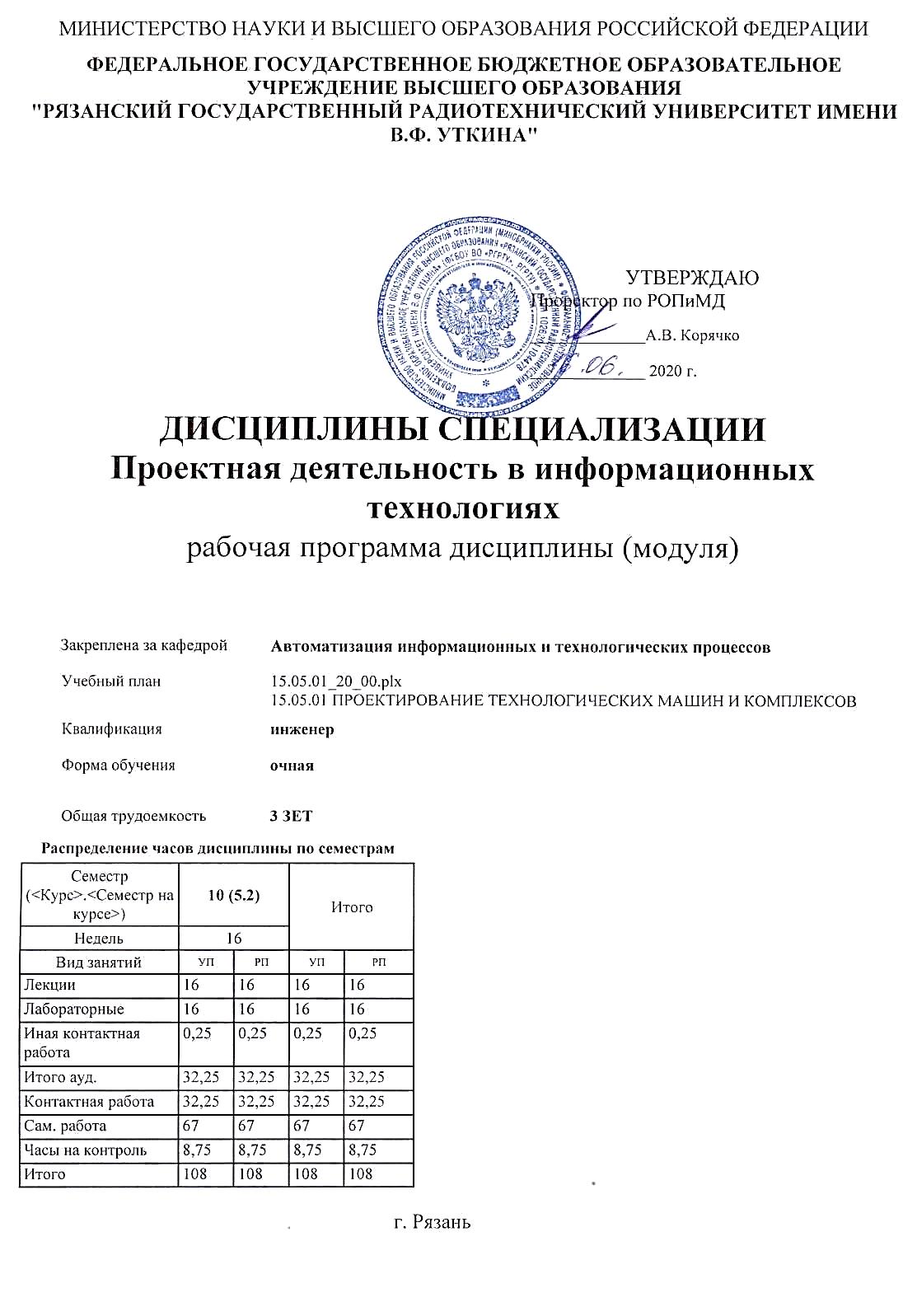 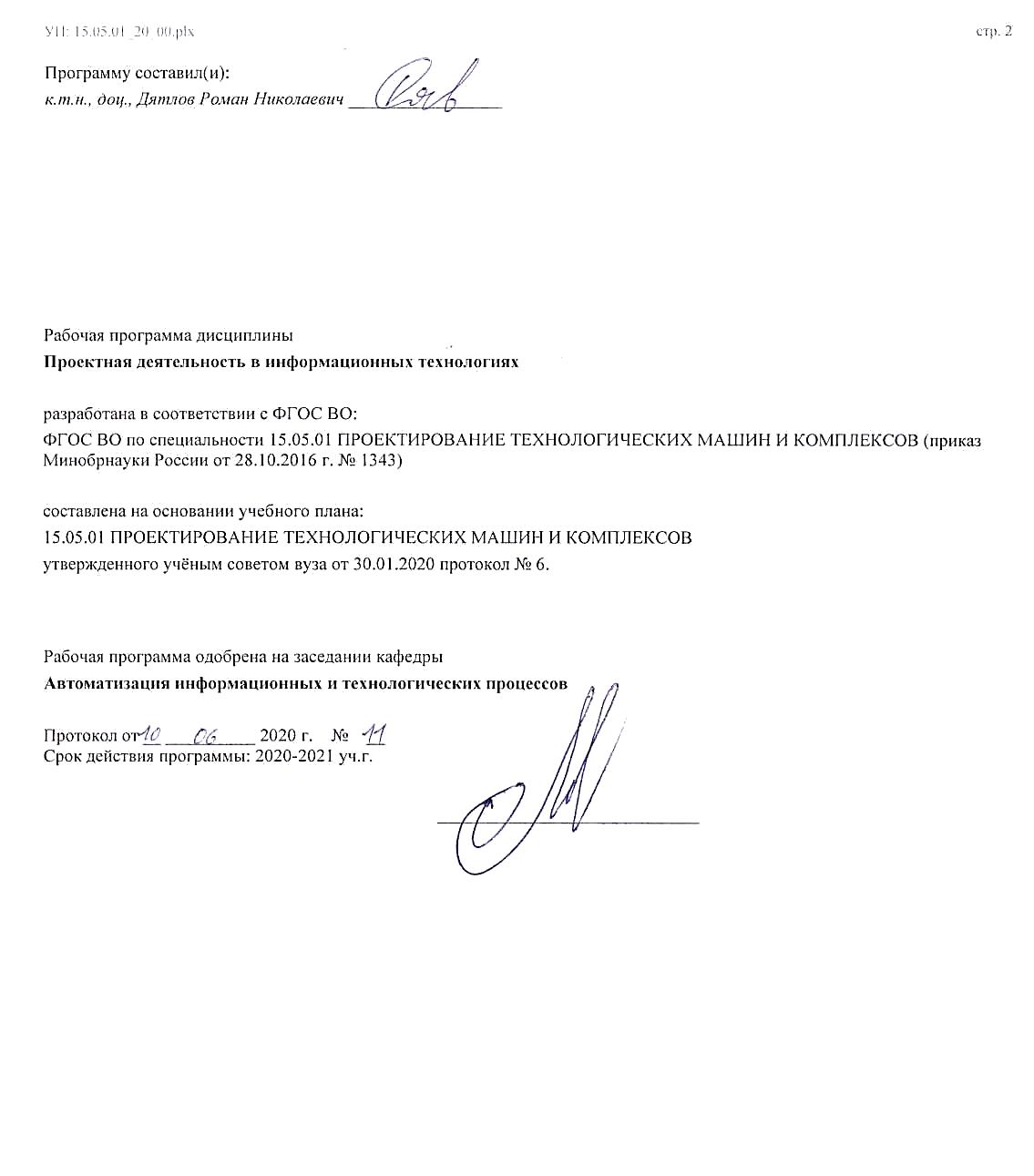 УП: 15.05.01_20_00.plxУП: 15.05.01_20_00.plxстр. 3Визирование РПД для исполнения в очередном учебном годуВизирование РПД для исполнения в очередном учебном годуВизирование РПД для исполнения в очередном учебном годуВизирование РПД для исполнения в очередном учебном годуРабочая программа пересмотрена, обсуждена и одобрена дляисполнения в 2021-2022 учебном году на заседании кафедрыРабочая программа пересмотрена, обсуждена и одобрена дляисполнения в 2021-2022 учебном году на заседании кафедрыРабочая программа пересмотрена, обсуждена и одобрена дляисполнения в 2021-2022 учебном году на заседании кафедрыРабочая программа пересмотрена, обсуждена и одобрена дляисполнения в 2021-2022 учебном году на заседании кафедрыАвтоматизация информационных и технологических процессовАвтоматизация информационных и технологических процессовАвтоматизация информационных и технологических процессовАвтоматизация информационных и технологических процессовПротокол от  __ __________ 2021 г.  №  __Зав. кафедрой _______________________________________Протокол от  __ __________ 2021 г.  №  __Зав. кафедрой _______________________________________Протокол от  __ __________ 2021 г.  №  __Зав. кафедрой _______________________________________Визирование РПД для исполнения в очередном учебном годуВизирование РПД для исполнения в очередном учебном годуВизирование РПД для исполнения в очередном учебном годуВизирование РПД для исполнения в очередном учебном годуРабочая программа пересмотрена, обсуждена и одобрена дляисполнения в 2022-2023 учебном году на заседании кафедрыРабочая программа пересмотрена, обсуждена и одобрена дляисполнения в 2022-2023 учебном году на заседании кафедрыРабочая программа пересмотрена, обсуждена и одобрена дляисполнения в 2022-2023 учебном году на заседании кафедрыРабочая программа пересмотрена, обсуждена и одобрена дляисполнения в 2022-2023 учебном году на заседании кафедрыАвтоматизация информационных и технологических процессовАвтоматизация информационных и технологических процессовАвтоматизация информационных и технологических процессовАвтоматизация информационных и технологических процессовПротокол от  __ __________ 2022 г.  №  __Зав. кафедрой _______________________________________Протокол от  __ __________ 2022 г.  №  __Зав. кафедрой _______________________________________Протокол от  __ __________ 2022 г.  №  __Зав. кафедрой _______________________________________Визирование РПД для исполнения в очередном учебном годуВизирование РПД для исполнения в очередном учебном годуВизирование РПД для исполнения в очередном учебном годуВизирование РПД для исполнения в очередном учебном годуРабочая программа пересмотрена, обсуждена и одобрена дляисполнения в 2023-2024 учебном году на заседании кафедрыРабочая программа пересмотрена, обсуждена и одобрена дляисполнения в 2023-2024 учебном году на заседании кафедрыРабочая программа пересмотрена, обсуждена и одобрена дляисполнения в 2023-2024 учебном году на заседании кафедрыРабочая программа пересмотрена, обсуждена и одобрена дляисполнения в 2023-2024 учебном году на заседании кафедрыАвтоматизация информационных и технологических процессовАвтоматизация информационных и технологических процессовАвтоматизация информационных и технологических процессовАвтоматизация информационных и технологических процессовПротокол от  __ __________ 2023 г.  №  __Зав. кафедрой _______________________________________Протокол от  __ __________ 2023 г.  №  __Зав. кафедрой _______________________________________Протокол от  __ __________ 2023 г.  №  __Зав. кафедрой _______________________________________Визирование РПД для исполнения в очередном учебном годуВизирование РПД для исполнения в очередном учебном годуВизирование РПД для исполнения в очередном учебном годуВизирование РПД для исполнения в очередном учебном годуРабочая программа пересмотрена, обсуждена и одобрена дляисполнения в 2024-2025 учебном году на заседании кафедрыРабочая программа пересмотрена, обсуждена и одобрена дляисполнения в 2024-2025 учебном году на заседании кафедрыРабочая программа пересмотрена, обсуждена и одобрена дляисполнения в 2024-2025 учебном году на заседании кафедрыРабочая программа пересмотрена, обсуждена и одобрена дляисполнения в 2024-2025 учебном году на заседании кафедрыАвтоматизация информационных и технологических процессовАвтоматизация информационных и технологических процессовАвтоматизация информационных и технологических процессовАвтоматизация информационных и технологических процессовПротокол от  __ __________ 2024 г.  №  __Зав. кафедрой __________________________________________Протокол от  __ __________ 2024 г.  №  __Зав. кафедрой __________________________________________Протокол от  __ __________ 2024 г.  №  __Зав. кафедрой __________________________________________УП: 15.05.01_20_00.plxУП: 15.05.01_20_00.plxУП: 15.05.01_20_00.plxстр. 41. ЦЕЛИ ОСВОЕНИЯ ДИСЦИПЛИНЫ (МОДУЛЯ)1. ЦЕЛИ ОСВОЕНИЯ ДИСЦИПЛИНЫ (МОДУЛЯ)1. ЦЕЛИ ОСВОЕНИЯ ДИСЦИПЛИНЫ (МОДУЛЯ)1. ЦЕЛИ ОСВОЕНИЯ ДИСЦИПЛИНЫ (МОДУЛЯ)1. ЦЕЛИ ОСВОЕНИЯ ДИСЦИПЛИНЫ (МОДУЛЯ)1.1Целью освоения дисциплины «Проектная деятельность в информационных технологиях» является формирование у будущих специалистов необходимых теоретических знаний и практических навыков в области проектирования и совершенствования структур и процессов единого информационного пространства промышленных предприятий.Целью освоения дисциплины «Проектная деятельность в информационных технологиях» является формирование у будущих специалистов необходимых теоретических знаний и практических навыков в области проектирования и совершенствования структур и процессов единого информационного пространства промышленных предприятий.Целью освоения дисциплины «Проектная деятельность в информационных технологиях» является формирование у будущих специалистов необходимых теоретических знаний и практических навыков в области проектирования и совершенствования структур и процессов единого информационного пространства промышленных предприятий.Целью освоения дисциплины «Проектная деятельность в информационных технологиях» является формирование у будущих специалистов необходимых теоретических знаний и практических навыков в области проектирования и совершенствования структур и процессов единого информационного пространства промышленных предприятий.2. МЕСТО ДИСЦИПЛИНЫ (МОДУЛЯ) В СТРУКТУРЕ ОБРАЗОВАТЕЛЬНОЙ ПРОГРАММЫ2. МЕСТО ДИСЦИПЛИНЫ (МОДУЛЯ) В СТРУКТУРЕ ОБРАЗОВАТЕЛЬНОЙ ПРОГРАММЫ2. МЕСТО ДИСЦИПЛИНЫ (МОДУЛЯ) В СТРУКТУРЕ ОБРАЗОВАТЕЛЬНОЙ ПРОГРАММЫ2. МЕСТО ДИСЦИПЛИНЫ (МОДУЛЯ) В СТРУКТУРЕ ОБРАЗОВАТЕЛЬНОЙ ПРОГРАММЫ2. МЕСТО ДИСЦИПЛИНЫ (МОДУЛЯ) В СТРУКТУРЕ ОБРАЗОВАТЕЛЬНОЙ ПРОГРАММЫЦикл (раздел) ОП:Цикл (раздел) ОП:Б1.Б.23Б1.Б.23Б1.Б.232.1Требования к предварительной подготовке обучающегося:Требования к предварительной подготовке обучающегося:Требования к предварительной подготовке обучающегося:Требования к предварительной подготовке обучающегося:2.1.1Автоматизация производственных процессов в машиностроенииАвтоматизация производственных процессов в машиностроенииАвтоматизация производственных процессов в машиностроенииАвтоматизация производственных процессов в машиностроении2.1.2Проектирование аддитивных технологических машин и комплексовПроектирование аддитивных технологических машин и комплексовПроектирование аддитивных технологических машин и комплексовПроектирование аддитивных технологических машин и комплексов2.1.3Методы, средства и системы управления качествомМетоды, средства и системы управления качествомМетоды, средства и системы управления качествомМетоды, средства и системы управления качеством2.1.4Системы и средства технологического и метрологического контроля производстваСистемы и средства технологического и метрологического контроля производстваСистемы и средства технологического и метрологического контроля производстваСистемы и средства технологического и метрологического контроля производства2.1.5Технология машиностроенияТехнология машиностроенияТехнология машиностроенияТехнология машиностроения2.1.6Автоматизация конструкторско-технологической подготовки производстваАвтоматизация конструкторско-технологической подготовки производстваАвтоматизация конструкторско-технологической подготовки производстваАвтоматизация конструкторско-технологической подготовки производства2.1.7Основы компьютерного 3D-моделирования и инженерного анализаОсновы компьютерного 3D-моделирования и инженерного анализаОсновы компьютерного 3D-моделирования и инженерного анализаОсновы компьютерного 3D-моделирования и инженерного анализа2.1.8Основы проектирования и детали машинОсновы проектирования и детали машинОсновы проектирования и детали машинОсновы проектирования и детали машин2.1.9Электротехника и электроникаЭлектротехника и электроникаЭлектротехника и электроникаЭлектротехника и электроника2.1.10Сопротивление материаловСопротивление материаловСопротивление материаловСопротивление материалов2.1.11Взаимозаменяемость, стандартизация, технические измеренияВзаимозаменяемость, стандартизация, технические измеренияВзаимозаменяемость, стандартизация, технические измеренияВзаимозаменяемость, стандартизация, технические измерения2.1.12Конструкционное материаловедениеКонструкционное материаловедениеКонструкционное материаловедениеКонструкционное материаловедение2.1.13МатематикаМатематикаМатематикаМатематика2.1.14МатериаловедениеМатериаловедениеМатериаловедениеМатериаловедение2.1.15Теория машин и механизмовТеория машин и механизмовТеория машин и механизмовТеория машин и механизмов2.1.16Технология конструкционных материаловТехнология конструкционных материаловТехнология конструкционных материаловТехнология конструкционных материалов2.1.17Начертательная геометрия и инженерная графикаНачертательная геометрия и инженерная графикаНачертательная геометрия и инженерная графикаНачертательная геометрия и инженерная графика2.1.18Программирование и основы алгоритмизацииПрограммирование и основы алгоритмизацииПрограммирование и основы алгоритмизацииПрограммирование и основы алгоритмизации2.1.19Процессы и операции формообразованияПроцессы и операции формообразованияПроцессы и операции формообразованияПроцессы и операции формообразования2.1.20ФизикаФизикаФизикаФизика2.1.21ХимияХимияХимияХимия2.1.22ИнформатикаИнформатикаИнформатикаИнформатика2.1.23Практика по получению первичных профессиональных умений и навыков, в том числе умений и навыков научно- исследовательской деятельностиПрактика по получению первичных профессиональных умений и навыков, в том числе умений и навыков научно- исследовательской деятельностиПрактика по получению первичных профессиональных умений и навыков, в том числе умений и навыков научно- исследовательской деятельностиПрактика по получению первичных профессиональных умений и навыков, в том числе умений и навыков научно- исследовательской деятельности2.1.24Учебная практикаУчебная практикаУчебная практикаУчебная практика2.1.25Введение в профессиональную деятельностьВведение в профессиональную деятельностьВведение в профессиональную деятельностьВведение в профессиональную деятельность2.2Дисциплины (модули) и практики, для которых освоение данной дисциплины (модуля) необходимо как предшествующее:Дисциплины (модули) и практики, для которых освоение данной дисциплины (модуля) необходимо как предшествующее:Дисциплины (модули) и практики, для которых освоение данной дисциплины (модуля) необходимо как предшествующее:Дисциплины (модули) и практики, для которых освоение данной дисциплины (модуля) необходимо как предшествующее:2.2.1Подготовка к процедуре защиты и процедура защиты выпускной квалификационной работыПодготовка к процедуре защиты и процедура защиты выпускной квалификационной работыПодготовка к процедуре защиты и процедура защиты выпускной квалификационной работыПодготовка к процедуре защиты и процедура защиты выпускной квалификационной работы2.2.2Преддипломная практикаПреддипломная практикаПреддипломная практикаПреддипломная практика3. КОМПЕТЕНЦИИ ОБУЧАЮЩЕГОСЯ, ФОРМИРУЕМЫЕ В РЕЗУЛЬТАТЕ ОСВОЕНИЯ ДИСЦИПЛИНЫ (МОДУЛЯ)3. КОМПЕТЕНЦИИ ОБУЧАЮЩЕГОСЯ, ФОРМИРУЕМЫЕ В РЕЗУЛЬТАТЕ ОСВОЕНИЯ ДИСЦИПЛИНЫ (МОДУЛЯ)3. КОМПЕТЕНЦИИ ОБУЧАЮЩЕГОСЯ, ФОРМИРУЕМЫЕ В РЕЗУЛЬТАТЕ ОСВОЕНИЯ ДИСЦИПЛИНЫ (МОДУЛЯ)3. КОМПЕТЕНЦИИ ОБУЧАЮЩЕГОСЯ, ФОРМИРУЕМЫЕ В РЕЗУЛЬТАТЕ ОСВОЕНИЯ ДИСЦИПЛИНЫ (МОДУЛЯ)3. КОМПЕТЕНЦИИ ОБУЧАЮЩЕГОСЯ, ФОРМИРУЕМЫЕ В РЕЗУЛЬТАТЕ ОСВОЕНИЯ ДИСЦИПЛИНЫ (МОДУЛЯ)ОК-1: Способностью к абстрактному мышлению, анализу, синтезуОК-1: Способностью к абстрактному мышлению, анализу, синтезуОК-1: Способностью к абстрактному мышлению, анализу, синтезуОК-1: Способностью к абстрактному мышлению, анализу, синтезуОК-1: Способностью к абстрактному мышлению, анализу, синтезу.....Знать  методы абстрактного анализа и синтеза. Знать  методы абстрактного анализа и синтеза. Знать  методы абстрактного анализа и синтеза. Знать  методы абстрактного анализа и синтеза. Знать  методы абстрактного анализа и синтеза. Уметь  использовать навыки абстрактного мышления. Уметь  использовать навыки абстрактного мышления. Уметь  использовать навыки абстрактного мышления. Уметь  использовать навыки абстрактного мышления. Уметь  использовать навыки абстрактного мышления. Владеть  информационными технологиями для решения абстрактных инженерных задач. Владеть  информационными технологиями для решения абстрактных инженерных задач. Владеть  информационными технологиями для решения абстрактных инженерных задач. Владеть  информационными технологиями для решения абстрактных инженерных задач. Владеть  информационными технологиями для решения абстрактных инженерных задач. ОК-3: Готовностью к саморазвитию, самореализации, использованию творческого потенциалаОК-3: Готовностью к саморазвитию, самореализации, использованию творческого потенциалаОК-3: Готовностью к саморазвитию, самореализации, использованию творческого потенциалаОК-3: Готовностью к саморазвитию, самореализации, использованию творческого потенциалаОК-3: Готовностью к саморазвитию, самореализации, использованию творческого потенциала.....Знать  методы раскрытия творческого потенциала. Знать  методы раскрытия творческого потенциала. Знать  методы раскрытия творческого потенциала. Знать  методы раскрытия творческого потенциала. Знать  методы раскрытия творческого потенциала. УП: 15.05.01_20_00.plxУП: 15.05.01_20_00.plxУП: 15.05.01_20_00.plxстр. 5Уметь  использовать навыки саморазвития и самореализации. Уметь  использовать навыки саморазвития и самореализации. Уметь  использовать навыки саморазвития и самореализации. Уметь  использовать навыки саморазвития и самореализации. Уметь  использовать навыки саморазвития и самореализации. Уметь  использовать навыки саморазвития и самореализации. Уметь  использовать навыки саморазвития и самореализации. Уметь  использовать навыки саморазвития и самореализации. Уметь  использовать навыки саморазвития и самореализации. Уметь  использовать навыки саморазвития и самореализации. Владеть  информационными технологиями для решения творческих инженерных задач. Владеть  информационными технологиями для решения творческих инженерных задач. Владеть  информационными технологиями для решения творческих инженерных задач. Владеть  информационными технологиями для решения творческих инженерных задач. Владеть  информационными технологиями для решения творческих инженерных задач. Владеть  информационными технологиями для решения творческих инженерных задач. Владеть  информационными технологиями для решения творческих инженерных задач. Владеть  информационными технологиями для решения творческих инженерных задач. Владеть  информационными технологиями для решения творческих инженерных задач. Владеть  информационными технологиями для решения творческих инженерных задач. ОК-7: Способностью к самоорганизации и самообразованиюОК-7: Способностью к самоорганизации и самообразованиюОК-7: Способностью к самоорганизации и самообразованиюОК-7: Способностью к самоорганизации и самообразованиюОК-7: Способностью к самоорганизации и самообразованиюОК-7: Способностью к самоорганизации и самообразованиюОК-7: Способностью к самоорганизации и самообразованиюОК-7: Способностью к самоорганизации и самообразованиюОК-7: Способностью к самоорганизации и самообразованиюОК-7: Способностью к самоорганизации и самообразованию..........Знать  методы самоорганизации и самообразования. Знать  методы самоорганизации и самообразования. Знать  методы самоорганизации и самообразования. Знать  методы самоорганизации и самообразования. Знать  методы самоорганизации и самообразования. Знать  методы самоорганизации и самообразования. Знать  методы самоорганизации и самообразования. Знать  методы самоорганизации и самообразования. Знать  методы самоорганизации и самообразования. Знать  методы самоорганизации и самообразования. Уметь  самостоятельно осваивать новые информационные технологии. Уметь  самостоятельно осваивать новые информационные технологии. Уметь  самостоятельно осваивать новые информационные технологии. Уметь  самостоятельно осваивать новые информационные технологии. Уметь  самостоятельно осваивать новые информационные технологии. Уметь  самостоятельно осваивать новые информационные технологии. Уметь  самостоятельно осваивать новые информационные технологии. Уметь  самостоятельно осваивать новые информационные технологии. Уметь  самостоятельно осваивать новые информационные технологии. Уметь  самостоятельно осваивать новые информационные технологии. Владеть  компьютерными технологиями для повышения квалификации. Владеть  компьютерными технологиями для повышения квалификации. Владеть  компьютерными технологиями для повышения квалификации. Владеть  компьютерными технологиями для повышения квалификации. Владеть  компьютерными технологиями для повышения квалификации. Владеть  компьютерными технологиями для повышения квалификации. Владеть  компьютерными технологиями для повышения квалификации. Владеть  компьютерными технологиями для повышения квалификации. Владеть  компьютерными технологиями для повышения квалификации. Владеть  компьютерными технологиями для повышения квалификации. ПСК-23.1: Способностью демонстрировать знания принципов и особенностей создания машин и технологических комплексов в машиностроении и их основных технических характеристикПСК-23.1: Способностью демонстрировать знания принципов и особенностей создания машин и технологических комплексов в машиностроении и их основных технических характеристикПСК-23.1: Способностью демонстрировать знания принципов и особенностей создания машин и технологических комплексов в машиностроении и их основных технических характеристикПСК-23.1: Способностью демонстрировать знания принципов и особенностей создания машин и технологических комплексов в машиностроении и их основных технических характеристикПСК-23.1: Способностью демонстрировать знания принципов и особенностей создания машин и технологических комплексов в машиностроении и их основных технических характеристикПСК-23.1: Способностью демонстрировать знания принципов и особенностей создания машин и технологических комплексов в машиностроении и их основных технических характеристикПСК-23.1: Способностью демонстрировать знания принципов и особенностей создания машин и технологических комплексов в машиностроении и их основных технических характеристикПСК-23.1: Способностью демонстрировать знания принципов и особенностей создания машин и технологических комплексов в машиностроении и их основных технических характеристикПСК-23.1: Способностью демонстрировать знания принципов и особенностей создания машин и технологических комплексов в машиностроении и их основных технических характеристикПСК-23.1: Способностью демонстрировать знания принципов и особенностей создания машин и технологических комплексов в машиностроении и их основных технических характеристик..........Знать  принципы и особенности создания машин и технологических комплексов в машиностроении. Знать  принципы и особенности создания машин и технологических комплексов в машиностроении. Знать  принципы и особенности создания машин и технологических комплексов в машиностроении. Знать  принципы и особенности создания машин и технологических комплексов в машиностроении. Знать  принципы и особенности создания машин и технологических комплексов в машиностроении. Знать  принципы и особенности создания машин и технологических комплексов в машиностроении. Знать  принципы и особенности создания машин и технологических комплексов в машиностроении. Знать  принципы и особенности создания машин и технологических комплексов в машиностроении. Знать  принципы и особенности создания машин и технологических комплексов в машиностроении. Знать  принципы и особенности создания машин и технологических комплексов в машиностроении. Уметь  демонстрировать основные технические характеристики машин и технологических комплексов в машиностроении. Уметь  демонстрировать основные технические характеристики машин и технологических комплексов в машиностроении. Уметь  демонстрировать основные технические характеристики машин и технологических комплексов в машиностроении. Уметь  демонстрировать основные технические характеристики машин и технологических комплексов в машиностроении. Уметь  демонстрировать основные технические характеристики машин и технологических комплексов в машиностроении. Уметь  демонстрировать основные технические характеристики машин и технологических комплексов в машиностроении. Уметь  демонстрировать основные технические характеристики машин и технологических комплексов в машиностроении. Уметь  демонстрировать основные технические характеристики машин и технологических комплексов в машиностроении. Уметь  демонстрировать основные технические характеристики машин и технологических комплексов в машиностроении. Уметь  демонстрировать основные технические характеристики машин и технологических комплексов в машиностроении. Владеть  знаниями основных технических характеристик машин и технологических комплексов в машиностроении. Владеть  знаниями основных технических характеристик машин и технологических комплексов в машиностроении. Владеть  знаниями основных технических характеристик машин и технологических комплексов в машиностроении. Владеть  знаниями основных технических характеристик машин и технологических комплексов в машиностроении. Владеть  знаниями основных технических характеристик машин и технологических комплексов в машиностроении. Владеть  знаниями основных технических характеристик машин и технологических комплексов в машиностроении. Владеть  знаниями основных технических характеристик машин и технологических комплексов в машиностроении. Владеть  знаниями основных технических характеристик машин и технологических комплексов в машиностроении. Владеть  знаниями основных технических характеристик машин и технологических комплексов в машиностроении. Владеть  знаниями основных технических характеристик машин и технологических комплексов в машиностроении. В результате освоения дисциплины (модуля) обучающийся долженВ результате освоения дисциплины (модуля) обучающийся долженВ результате освоения дисциплины (модуля) обучающийся долженВ результате освоения дисциплины (модуля) обучающийся долженВ результате освоения дисциплины (модуля) обучающийся долженВ результате освоения дисциплины (модуля) обучающийся долженВ результате освоения дисциплины (модуля) обучающийся долженВ результате освоения дисциплины (модуля) обучающийся долженВ результате освоения дисциплины (модуля) обучающийся долженВ результате освоения дисциплины (модуля) обучающийся должен3.1Знать:Знать:Знать:Знать:Знать:Знать:Знать:Знать:Знать:3.1.1Этапы проектирования информационных систем в машиностроении.Этапы проектирования информационных систем в машиностроении.Этапы проектирования информационных систем в машиностроении.Этапы проектирования информационных систем в машиностроении.Этапы проектирования информационных систем в машиностроении.Этапы проектирования информационных систем в машиностроении.Этапы проектирования информационных систем в машиностроении.Этапы проектирования информационных систем в машиностроении.Этапы проектирования информационных систем в машиностроении.3.2Уметь:Уметь:Уметь:Уметь:Уметь:Уметь:Уметь:Уметь:Уметь:3.2.1Проектировать автоматизированную информационную систему для предприятия.Проектировать автоматизированную информационную систему для предприятия.Проектировать автоматизированную информационную систему для предприятия.Проектировать автоматизированную информационную систему для предприятия.Проектировать автоматизированную информационную систему для предприятия.Проектировать автоматизированную информационную систему для предприятия.Проектировать автоматизированную информационную систему для предприятия.Проектировать автоматизированную информационную систему для предприятия.Проектировать автоматизированную информационную систему для предприятия.3.3Владеть:Владеть:Владеть:Владеть:Владеть:Владеть:Владеть:Владеть:Владеть:3.3.1Навыками разработки контента для визуализации процессов.Навыками разработки контента для визуализации процессов.Навыками разработки контента для визуализации процессов.Навыками разработки контента для визуализации процессов.Навыками разработки контента для визуализации процессов.Навыками разработки контента для визуализации процессов.Навыками разработки контента для визуализации процессов.Навыками разработки контента для визуализации процессов.Навыками разработки контента для визуализации процессов.4. СТРУКТУРА И СОДЕРЖАНИЕ ДИСЦИПЛИНЫ (МОДУЛЯ)4. СТРУКТУРА И СОДЕРЖАНИЕ ДИСЦИПЛИНЫ (МОДУЛЯ)4. СТРУКТУРА И СОДЕРЖАНИЕ ДИСЦИПЛИНЫ (МОДУЛЯ)4. СТРУКТУРА И СОДЕРЖАНИЕ ДИСЦИПЛИНЫ (МОДУЛЯ)4. СТРУКТУРА И СОДЕРЖАНИЕ ДИСЦИПЛИНЫ (МОДУЛЯ)4. СТРУКТУРА И СОДЕРЖАНИЕ ДИСЦИПЛИНЫ (МОДУЛЯ)4. СТРУКТУРА И СОДЕРЖАНИЕ ДИСЦИПЛИНЫ (МОДУЛЯ)4. СТРУКТУРА И СОДЕРЖАНИЕ ДИСЦИПЛИНЫ (МОДУЛЯ)4. СТРУКТУРА И СОДЕРЖАНИЕ ДИСЦИПЛИНЫ (МОДУЛЯ)4. СТРУКТУРА И СОДЕРЖАНИЕ ДИСЦИПЛИНЫ (МОДУЛЯ)Код занятияКод занятияНаименование разделов и тем /вид занятия/Наименование разделов и тем /вид занятия/Семестр / КурсЧасовКомпетен-цииЛитератураФорма контроляФорма контроляРаздел 1. Проектная деятельность в информационных технологияхРаздел 1. Проектная деятельность в информационных технологиях1.11.1Обзор систем проектирования информационного пространства /Тема/Обзор систем проектирования информационного пространства /Тема/1001.21.2Историческая справка. Современное состояние. Технологии передачи информации на расстояние. Структура и назначение информационного пространства. Выбор системы для проектной деятельности. Локальные и дистанционные системы управления данными. /Лек/Историческая справка. Современное состояние. Технологии передачи информации на расстояние. Структура и назначение информационного пространства. Выбор системы для проектной деятельности. Локальные и дистанционные системы управления данными. /Лек/102ОК-1Л1.4Л2.4 Л2.2Э1 Э2 Э31.31.3Создание и настройка виртуальной машины. Особенности аппаратных и программных компонентов хост-машиныхост-машины. Настройка виртуальной сети автономного эмулятора ЭВМ /Лаб/Создание и настройка виртуальной машины. Особенности аппаратных и программных компонентов хост-машиныхост-машины. Настройка виртуальной сети автономного эмулятора ЭВМ /Лаб/102ПСК-23.1Л3.5Э1 Э2 Э31.41.4Подготовка цифрового контента для электронного курса /Ср/Подготовка цифрового контента для электронного курса /Ср/108ОК-3 ОК-7Э1 Э2 Э31.51.5Описание интерфейса /Тема/Описание интерфейса /Тема/1001.61.6Внешний вид курса и навигация. Блоки. Разделы курса. Язык интерфейса. Работа с календарём. Обмен сообщениями. Работа с HTML-редактором WYSIWYG. Работам со ссылками, изображениями и таблицами. /Лек/Внешний вид курса и навигация. Блоки. Разделы курса. Язык интерфейса. Работа с календарём. Обмен сообщениями. Работа с HTML-редактором WYSIWYG. Работам со ссылками, изображениями и таблицами. /Лек/102ОК-1Л1.2Э1 Э2 Э3УП: 15.05.01_20_00.plxУП: 15.05.01_20_00.plxстр. 61.7Установка серверной операционной системы на виртуальную машину. Базовые консольные команды управления серверной операционной системой.  /Лаб/Установка серверной операционной системы на виртуальную машину. Базовые консольные команды управления серверной операционной системой.  /Лаб/102ПСК-23.1Л1.6Л3.4Э1 Э2 Э31.8Автоматизация элементов учебного курса /Ср/Автоматизация элементов учебного курса /Ср/108ОК-3 ОК-7Э1 Э2 Э31.9Работа пользователей в системе /Тема/Работа пользователей в системе /Тема/1001.10Регистрация в системе. Работа с курсами. Настройка курса. Форматы курса. Темы оформления. Участники курса. /Лек/Регистрация в системе. Работа с курсами. Настройка курса. Форматы курса. Темы оформления. Участники курса. /Лек/102ОК-1Л1.8Э1 Э2 Э31.11Консольные команды управления файлами и каталогами.  Консольные команды обновления и установки программного обеспечения операционной системы. Консольные команды получения информации об аппаратной и программной средствах операционной системы.  /Лаб/Консольные команды управления файлами и каталогами.  Консольные команды обновления и установки программного обеспечения операционной системы. Консольные команды получения информации об аппаратной и программной средствах операционной системы.  /Лаб/102ПСК-23.1Л1.5Л2.5Л3.4Э1 Э2 Э31.12Разработка плагинов /Ср/Разработка плагинов /Ср/108ОК-3 ОК-7Э1 Э2 Э31.13Работа с ресурсами курса /Тема/Работа с ресурсами курса /Тема/1001.14О ресурсах курса. Добавление и редактирование ресурсов. Вставка текстовой страницы. Форматирование текста. Вставка пояснения. Вставка веб-страницы. Вставка ссылки на файл. Вставка ссылки на веб-страницу. Вставка ссылки на каталог. Использование формул в ресурсах курса. /Лек/О ресурсах курса. Добавление и редактирование ресурсов. Вставка текстовой страницы. Форматирование текста. Вставка пояснения. Вставка веб-страницы. Вставка ссылки на файл. Вставка ссылки на веб-страницу. Вставка ссылки на каталог. Использование формул в ресурсах курса. /Лек/102ОК-1Л1.7Л2.6Э1 Э2 Э31.15Установка LMS на виртуальный сервер. Примеры работы с программой Git на виртуальном сервере. Назначение ПО Git. Расширение виртуального логического раздела в дисковом пространстве виртуального сервера. /Лаб/Установка LMS на виртуальный сервер. Примеры работы с программой Git на виртуальном сервере. Назначение ПО Git. Расширение виртуального логического раздела в дисковом пространстве виртуального сервера. /Лаб/102ПСК-23.1Л3.2Э1 Э2 Э31.16Инновационные методы цифрового обучения /Ср/Инновационные методы цифрового обучения /Ср/108ОК-3 ОК-7Э1 Э2 Э31.17Элементы курса /Тема/Элементы курса /Тема/1001.18Добавление элементов в курс. Разработка цифрового задания. Особенности отдельных типов заданий. Рабочая тетрадь. Опрос. База данных. Глоссарий. Форум. Семинар. Организация чата. Формирование цифровой книги. Применение анкет. Тесты. /Лек/Добавление элементов в курс. Разработка цифрового задания. Особенности отдельных типов заданий. Рабочая тетрадь. Опрос. База данных. Глоссарий. Форум. Семинар. Организация чата. Формирование цифровой книги. Применение анкет. Тесты. /Лек/102ОК-1Л1.9Э1 Э2 Э31.19Настройка главной (домашней) страницы сайта. Настройка функционала и интерфейса LMS. Обновление LMS до новой версии. Настройка службы cron для периодического выполнения задач в определённое время.  /Лаб/Настройка главной (домашней) страницы сайта. Настройка функционала и интерфейса LMS. Обновление LMS до новой версии. Настройка службы cron для периодического выполнения задач в определённое время.  /Лаб/102ПСК-23.1Л3.3Э1 Э2 Э31.20Организация научной работы в цифровой среде /Ср/Организация научной работы в цифровой среде /Ср/108ОК-3 ОК-7Э1 Э2 Э31.21Создание контрольно-измерительных материалов на базе тестового модуля /Тема/Создание контрольно-измерительных материалов на базе тестового модуля /Тема/1001.22О компьютерном тестировании. Создание теста и настройка его параметров. Типы тестовых вопросов. Редактирование теста. Редактирование категорий. Создание и редактирование вопросов. Особенности использования различных типов вопросов. Создание тестовых вопросов в редакторе MS Word. Экспорт вопросов. Импорт вопросов. Использование в тесте формул и изображений. Результаты тестирования. Оценивание вручную. Пересчёт оценок. Анализ вопросов теста. /Лек/О компьютерном тестировании. Создание теста и настройка его параметров. Типы тестовых вопросов. Редактирование теста. Редактирование категорий. Создание и редактирование вопросов. Особенности использования различных типов вопросов. Создание тестовых вопросов в редакторе MS Word. Экспорт вопросов. Импорт вопросов. Использование в тесте формул и изображений. Результаты тестирования. Оценивание вручную. Пересчёт оценок. Анализ вопросов теста. /Лек/102ОК-1Л1.3Э1 Э2 Э3УП: 15.05.01_20_00.plxУП: 15.05.01_20_00.plxУП: 15.05.01_20_00.plxУП: 15.05.01_20_00.plxстр. 71.231.23Добавление и настройка информационных и функциональных блоков LMS. Установка плагинов для LMS. Работа с редактором Atto для LMS. Назначение функций и пример выполнения. Работа с ресурсами курса.  /Лаб/Добавление и настройка информационных и функциональных блоков LMS. Установка плагинов для LMS. Работа с редактором Atto для LMS. Назначение функций и пример выполнения. Работа с ресурсами курса.  /Лаб/Добавление и настройка информационных и функциональных блоков LMS. Установка плагинов для LMS. Работа с редактором Atto для LMS. Назначение функций и пример выполнения. Работа с ресурсами курса.  /Лаб/102ПСК-23.1Л2.1Л3.3Э1 Э2 Э31.241.24Разработка образовательных модулей мультимедиа и интерактивных элементов обучения /Ср/Разработка образовательных модулей мультимедиа и интерактивных элементов обучения /Ср/Разработка образовательных модулей мультимедиа и интерактивных элементов обучения /Ср/109ОК-3 ОК-7Э1 Э2 Э31.251.25Управление курсом /Тема/Управление курсом /Тема/Управление курсом /Тема/1001.261.26Редактирование курса. Распределение ролей. Управление группами. Автоматическая запись студентов в группы. Резервное копирование курса. Восстановление курса. Очистка курса. Использование шкал. Журнал оценок. Настройка журнала оценок. /Лек/Редактирование курса. Распределение ролей. Управление группами. Автоматическая запись студентов в группы. Резервное копирование курса. Восстановление курса. Очистка курса. Использование шкал. Журнал оценок. Настройка журнала оценок. /Лек/Редактирование курса. Распределение ролей. Управление группами. Автоматическая запись студентов в группы. Резервное копирование курса. Восстановление курса. Очистка курса. Использование шкал. Журнал оценок. Настройка журнала оценок. /Лек/102ОК-1Э1 Э2 Э31.271.27Работа с элементами курса. Интеграции мультимедиа материалов: изображение, аудио, видео, анимация, формулы в тексте. /Лаб/Работа с элементами курса. Интеграции мультимедиа материалов: изображение, аудио, видео, анимация, формулы в тексте. /Лаб/Работа с элементами курса. Интеграции мультимедиа материалов: изображение, аудио, видео, анимация, формулы в тексте. /Лаб/102ПСК-23.1Л3.2Э1 Э2 Э31.281.28Внедрение цифровых платформ на предприятиях /Ср/Внедрение цифровых платформ на предприятиях /Ср/Внедрение цифровых платформ на предприятиях /Ср/109ОК-3 ОК-7Э1 Э2 Э31.291.29Администрирование системы управления курсами /Тема/Администрирование системы управления курсами /Тема/Администрирование системы управления курсами /Тема/1001.301.30Интерфейс администратора. Настройки главной страницы. Политика безопасности сайта. Регистрация пользователей. Управление пользователями. Управление курсами. Резервные копии курса. Установка и использование плагинов.  /Лек/Интерфейс администратора. Настройки главной страницы. Политика безопасности сайта. Регистрация пользователей. Управление пользователями. Управление курсами. Резервные копии курса. Установка и использование плагинов.  /Лек/Интерфейс администратора. Настройки главной страницы. Политика безопасности сайта. Регистрация пользователей. Управление пользователями. Управление курсами. Резервные копии курса. Установка и использование плагинов.  /Лек/102ОК-1Э1 Э2 Э31.311.31Система оценивания в LMS. Выполнения резервного копирования курса и восстановление курса. Импорт и экспорт материалов. /Лаб/Система оценивания в LMS. Выполнения резервного копирования курса и восстановление курса. Импорт и экспорт материалов. /Лаб/Система оценивания в LMS. Выполнения резервного копирования курса и восстановление курса. Импорт и экспорт материалов. /Лаб/102ПСК-23.1Л1.1Л2.3Л3.1Э1 Э2 Э31.321.32Алгоритмы автоматизации учебных курсов /Ср/Алгоритмы автоматизации учебных курсов /Ср/Алгоритмы автоматизации учебных курсов /Ср/109ОК-3 ОК-7Э1 Э2 Э31.331.33Контактная работа с преподавателем во время промежуточной аттестации /ИКР/Контактная работа с преподавателем во время промежуточной аттестации /ИКР/Контактная работа с преподавателем во время промежуточной аттестации /ИКР/100,25Э1 Э2 Э31.341.34Промежуточная аттестация /Зачёт/Промежуточная аттестация /Зачёт/Промежуточная аттестация /Зачёт/108,75Э1 Э2 Э35. ОЦЕНОЧНЫЕ МАТЕРИАЛЫ ПО ДИСЦИПЛИНЕ (МОДУЛЮ)5. ОЦЕНОЧНЫЕ МАТЕРИАЛЫ ПО ДИСЦИПЛИНЕ (МОДУЛЮ)5. ОЦЕНОЧНЫЕ МАТЕРИАЛЫ ПО ДИСЦИПЛИНЕ (МОДУЛЮ)5. ОЦЕНОЧНЫЕ МАТЕРИАЛЫ ПО ДИСЦИПЛИНЕ (МОДУЛЮ)5. ОЦЕНОЧНЫЕ МАТЕРИАЛЫ ПО ДИСЦИПЛИНЕ (МОДУЛЮ)5. ОЦЕНОЧНЫЕ МАТЕРИАЛЫ ПО ДИСЦИПЛИНЕ (МОДУЛЮ)5. ОЦЕНОЧНЫЕ МАТЕРИАЛЫ ПО ДИСЦИПЛИНЕ (МОДУЛЮ)5. ОЦЕНОЧНЫЕ МАТЕРИАЛЫ ПО ДИСЦИПЛИНЕ (МОДУЛЮ)5. ОЦЕНОЧНЫЕ МАТЕРИАЛЫ ПО ДИСЦИПЛИНЕ (МОДУЛЮ)5. ОЦЕНОЧНЫЕ МАТЕРИАЛЫ ПО ДИСЦИПЛИНЕ (МОДУЛЮ)5. ОЦЕНОЧНЫЕ МАТЕРИАЛЫ ПО ДИСЦИПЛИНЕ (МОДУЛЮ)5. ОЦЕНОЧНЫЕ МАТЕРИАЛЫ ПО ДИСЦИПЛИНЕ (МОДУЛЮ)Оценочные материалы приведены в приложении к рабочей программе дисциплины (см. документ «Оценочные материалы по дисциплине «Проектная деятельность в информационных технологиях»»).Оценочные материалы приведены в приложении к рабочей программе дисциплины (см. документ «Оценочные материалы по дисциплине «Проектная деятельность в информационных технологиях»»).Оценочные материалы приведены в приложении к рабочей программе дисциплины (см. документ «Оценочные материалы по дисциплине «Проектная деятельность в информационных технологиях»»).Оценочные материалы приведены в приложении к рабочей программе дисциплины (см. документ «Оценочные материалы по дисциплине «Проектная деятельность в информационных технологиях»»).Оценочные материалы приведены в приложении к рабочей программе дисциплины (см. документ «Оценочные материалы по дисциплине «Проектная деятельность в информационных технологиях»»).Оценочные материалы приведены в приложении к рабочей программе дисциплины (см. документ «Оценочные материалы по дисциплине «Проектная деятельность в информационных технологиях»»).Оценочные материалы приведены в приложении к рабочей программе дисциплины (см. документ «Оценочные материалы по дисциплине «Проектная деятельность в информационных технологиях»»).Оценочные материалы приведены в приложении к рабочей программе дисциплины (см. документ «Оценочные материалы по дисциплине «Проектная деятельность в информационных технологиях»»).Оценочные материалы приведены в приложении к рабочей программе дисциплины (см. документ «Оценочные материалы по дисциплине «Проектная деятельность в информационных технологиях»»).Оценочные материалы приведены в приложении к рабочей программе дисциплины (см. документ «Оценочные материалы по дисциплине «Проектная деятельность в информационных технологиях»»).Оценочные материалы приведены в приложении к рабочей программе дисциплины (см. документ «Оценочные материалы по дисциплине «Проектная деятельность в информационных технологиях»»).Оценочные материалы приведены в приложении к рабочей программе дисциплины (см. документ «Оценочные материалы по дисциплине «Проектная деятельность в информационных технологиях»»).6. УЧЕБНО-МЕТОДИЧЕСКОЕ И ИНФОРМАЦИОННОЕ ОБЕСПЕЧЕНИЕ ДИСЦИПЛИНЫ (МОДУЛЯ)6. УЧЕБНО-МЕТОДИЧЕСКОЕ И ИНФОРМАЦИОННОЕ ОБЕСПЕЧЕНИЕ ДИСЦИПЛИНЫ (МОДУЛЯ)6. УЧЕБНО-МЕТОДИЧЕСКОЕ И ИНФОРМАЦИОННОЕ ОБЕСПЕЧЕНИЕ ДИСЦИПЛИНЫ (МОДУЛЯ)6. УЧЕБНО-МЕТОДИЧЕСКОЕ И ИНФОРМАЦИОННОЕ ОБЕСПЕЧЕНИЕ ДИСЦИПЛИНЫ (МОДУЛЯ)6. УЧЕБНО-МЕТОДИЧЕСКОЕ И ИНФОРМАЦИОННОЕ ОБЕСПЕЧЕНИЕ ДИСЦИПЛИНЫ (МОДУЛЯ)6. УЧЕБНО-МЕТОДИЧЕСКОЕ И ИНФОРМАЦИОННОЕ ОБЕСПЕЧЕНИЕ ДИСЦИПЛИНЫ (МОДУЛЯ)6. УЧЕБНО-МЕТОДИЧЕСКОЕ И ИНФОРМАЦИОННОЕ ОБЕСПЕЧЕНИЕ ДИСЦИПЛИНЫ (МОДУЛЯ)6. УЧЕБНО-МЕТОДИЧЕСКОЕ И ИНФОРМАЦИОННОЕ ОБЕСПЕЧЕНИЕ ДИСЦИПЛИНЫ (МОДУЛЯ)6. УЧЕБНО-МЕТОДИЧЕСКОЕ И ИНФОРМАЦИОННОЕ ОБЕСПЕЧЕНИЕ ДИСЦИПЛИНЫ (МОДУЛЯ)6. УЧЕБНО-МЕТОДИЧЕСКОЕ И ИНФОРМАЦИОННОЕ ОБЕСПЕЧЕНИЕ ДИСЦИПЛИНЫ (МОДУЛЯ)6. УЧЕБНО-МЕТОДИЧЕСКОЕ И ИНФОРМАЦИОННОЕ ОБЕСПЕЧЕНИЕ ДИСЦИПЛИНЫ (МОДУЛЯ)6. УЧЕБНО-МЕТОДИЧЕСКОЕ И ИНФОРМАЦИОННОЕ ОБЕСПЕЧЕНИЕ ДИСЦИПЛИНЫ (МОДУЛЯ)6.1. Рекомендуемая литература6.1. Рекомендуемая литература6.1. Рекомендуемая литература6.1. Рекомендуемая литература6.1. Рекомендуемая литература6.1. Рекомендуемая литература6.1. Рекомендуемая литература6.1. Рекомендуемая литература6.1. Рекомендуемая литература6.1. Рекомендуемая литература6.1. Рекомендуемая литература6.1. Рекомендуемая литература6.1.3. Методические разработки6.1.3. Методические разработки6.1.3. Методические разработки6.1.3. Методические разработки6.1.3. Методические разработки6.1.3. Методические разработки6.1.3. Методические разработки6.1.3. Методические разработки6.1.3. Методические разработки6.1.3. Методические разработки6.1.3. Методические разработки6.1.3. Методические разработки№Авторы, составителиАвторы, составителиЗаглавиеЗаглавиеЗаглавиеЗаглавиеЗаглавиеИздательство, годИздательство, годКоличество/название ЭБСКоличество/название ЭБСЛ3.1Клейносова Н.П., Орехво Д.О.Клейносова Н.П., Орехво Д.О.Интерактивные сервисы сети интернет в образовании : учебное пособиеИнтерактивные сервисы сети интернет в образовании : учебное пособиеИнтерактивные сервисы сети интернет в образовании : учебное пособиеИнтерактивные сервисы сети интернет в образовании : учебное пособиеИнтерактивные сервисы сети интернет в образовании : учебное пособиеРязань: РГРТУ, 2018,Рязань: РГРТУ, 2018,, https://elib.rsre u.ru/ebs/downl oad/1819, https://elib.rsre u.ru/ebs/downl oad/1819Л3.2Клейносова Н.П., Хруничев Р.В.Клейносова Н.П., Хруничев Р.В.Дистанционное обучение в среде Moodle 2.7 : методические указанияДистанционное обучение в среде Moodle 2.7 : методические указанияДистанционное обучение в среде Moodle 2.7 : методические указанияДистанционное обучение в среде Moodle 2.7 : методические указанияДистанционное обучение в среде Moodle 2.7 : методические указанияРязань: РГРТУ, 2016,Рязань: РГРТУ, 2016,, https://elib.rsre u.ru/ebs/downl oad/2263, https://elib.rsre u.ru/ebs/downl oad/22636.1.2. Дополнительная литература6.1.2. Дополнительная литература6.1.2. Дополнительная литература6.1.2. Дополнительная литература6.1.2. Дополнительная литература6.1.2. Дополнительная литература6.1.2. Дополнительная литература6.1.2. Дополнительная литература6.1.2. Дополнительная литература6.1.2. Дополнительная литература6.1.2. Дополнительная литература6.1.2. Дополнительная литература№Авторы, составителиАвторы, составителиЗаглавиеЗаглавиеЗаглавиеЗаглавиеЗаглавиеИздательство, годИздательство, годКоличество/название ЭБСКоличество/название ЭБСУП: 15.05.01_20_00.plxУП: 15.05.01_20_00.plxУП: 15.05.01_20_00.plxстр. 8№Авторы, составителиЗаглавиеЗаглавиеИздательство, годКоличество/название ЭБСКоличество/название ЭБСЛ2.1Клейносова Н.П., Хруничев Р.В., Лукьянова Г.С., Шурчкова И.Б., Орехво Д.О.Интерактивные сервисы сети интернет в образовании : учеб. пособиеИнтерактивные сервисы сети интернет в образовании : учеб. пособиеРязань, 2018, 64с., 1, 1Л2.2Журавлева О. Б., Крук Б. И.Основы педагогического дизайна дистанционных курсовОсновы педагогического дизайна дистанционных курсовМосква: Горячая линия- Телеком, 2017, 168 с.978-5-9912- 0312-8, https://e.lanbo ok.com/book/1 11056978-5-9912- 0312-8, https://e.lanbo ok.com/book/1 11056Л2.3Казаков А. В.Надежность элементов энергетического оборудования. Организация самостоятельной работы в среде LMS Moodle : учебно-методическое пособиеНадежность элементов энергетического оборудования. Организация самостоятельной работы в среде LMS Moodle : учебно-методическое пособиеТомск: ТПУ, 2016, 87 с., https://e.lanbo ok.com/book/1 07718, https://e.lanbo ok.com/book/1 07718Л2.4Лощилова М. А., Зайцев К. В.Подготовка бакалавров машиностроения в условиях сетевого взаимодействия образовательных организаций и социальных партнеров : монографияПодготовка бакалавров машиностроения в условиях сетевого взаимодействия образовательных организаций и социальных партнеров : монографияТомск: ТПУ, 2016, 214 с.978-5-4387- 0687-8, https://e.lanbo ok.com/book/1 06256978-5-4387- 0687-8, https://e.lanbo ok.com/book/1 062566.1.1. Основная литература6.1.1. Основная литература6.1.1. Основная литература6.1.1. Основная литература6.1.1. Основная литература6.1.1. Основная литература6.1.1. Основная литература№Авторы, составителиЗаглавиеЗаглавиеИздательство, годКоличество/название ЭБСКоличество/название ЭБСЛ1.1Иванов Н. А.Средства резервного копирования и восстановления данных в операционных системах Windows и Linux : методические указания к проведению практических занятий по направлению подготовки 09.03.01 «информатика и вычислительная техника», профиль «системотехника и автоматизация проектирования и управления в строительстве» очной и заочной форм обученияСредства резервного копирования и восстановления данных в операционных системах Windows и Linux : методические указания к проведению практических занятий по направлению подготовки 09.03.01 «информатика и вычислительная техника», профиль «системотехника и автоматизация проектирования и управления в строительстве» очной и заочной форм обученияМосква: Московский государственн ый строительный университет, ЭБС АСВ, 2015, 40 с.2227-8397, http://www.ipr bookshop.ru/3 0448.html2227-8397, http://www.ipr bookshop.ru/3 0448.html6.1.3. Методические разработки6.1.3. Методические разработки6.1.3. Методические разработки6.1.3. Методические разработки6.1.3. Методические разработки6.1.3. Методические разработки6.1.3. Методические разработки№Авторы, составителиЗаглавиеЗаглавиеИздательство, годКоличество/название ЭБСКоличество/название ЭБСЛ3.1Клейносова Н.П., Хруничев Р.В.Организация дистанционного обучения в среде Moodle : методические указанияОрганизация дистанционного обучения в среде Moodle : методические указанияРязань: РГРТУ, 2012,, https://elib.rsre u.ru/ebs/downl oad/1743, https://elib.rsre u.ru/ebs/downl oad/17436.1.2. Дополнительная литература6.1.2. Дополнительная литература6.1.2. Дополнительная литература6.1.2. Дополнительная литература6.1.2. Дополнительная литература6.1.2. Дополнительная литература6.1.2. Дополнительная литература№Авторы, составителиЗаглавиеЗаглавиеИздательство, годКоличество/название ЭБСКоличество/название ЭБСЛ2.1Гончарук С. В.Администрирование ОС Linux : учебное пособиеАдминистрирование ОС Linux : учебное пособиеМосква, Саратов: Интернет- Университет Информационн ых Технологий (ИНТУИТ), Ай Пи Ар Медиа, 2020, 163 с.978-5-4497- 0299-9, http://www.ipr bookshop.ru/8 9414.html978-5-4497- 0299-9, http://www.ipr bookshop.ru/8 9414.html6.1.1. Основная литература6.1.1. Основная литература6.1.1. Основная литература6.1.1. Основная литература6.1.1. Основная литература6.1.1. Основная литература6.1.1. Основная литература№Авторы, составителиЗаглавиеЗаглавиеИздательство, годКоличество/название ЭБСКоличество/название ЭБСУП: 15.05.01_20_00.plxУП: 15.05.01_20_00.plxУП: 15.05.01_20_00.plxстр. 9№Авторы, составителиЗаглавиеЗаглавиеИздательство, годКоличество/название ЭБСКоличество/название ЭБСЛ1.1Клейносова Н.П., Хруничев Р.В.Проектирование и разработка дистанционного учебного курса в среде MOODLE 2.7 : учебное пособиеПроектирование и разработка дистанционного учебного курса в среде MOODLE 2.7 : учебное пособиеРязань: РГРТУ, 2015,, https://elib.rsre u.ru/ebs/downl oad/803, https://elib.rsre u.ru/ebs/downl oad/803Л1.2Меньшикова Т. В.Руководство по созданию учебного курса в Moodle : учебное наглядное пособиеРуководство по созданию учебного курса в Moodle : учебное наглядное пособиеСанкт- Петербург: Санкт- Петербургский государственн ый архитектурно- строительный университет, ЭБС АСВ, 2017, 44 с.2227-8397, http://www.ipr bookshop.ru/7 4359.html2227-8397, http://www.ipr bookshop.ru/7 4359.html6.1.3. Методические разработки6.1.3. Методические разработки6.1.3. Методические разработки6.1.3. Методические разработки6.1.3. Методические разработки6.1.3. Методические разработки6.1.3. Методические разработки№Авторы, составителиЗаглавиеЗаглавиеИздательство, годКоличество/название ЭБСКоличество/название ЭБСЛ3.1Мамойленко С. Н.Операционные системы. Часть 1. Операционная система Linux : практикумОперационные системы. Часть 1. Операционная система Linux : практикумНовосибирск: Сибирский государственн ый университет телекоммуника ций и информатики, 2008, 119 с.2227-8397, http://www.ipr bookshop.ru/4 0541.html2227-8397, http://www.ipr bookshop.ru/4 0541.htmlЛ3.2Одиночкина С. В.Работа пользователя Microsoft Windows 7Работа пользователя Microsoft Windows 7Санкт- Петербург: Университет ИТМО, 2013, 50 с.2227-8397, http://www.ipr bookshop.ru/6 8066.html2227-8397, http://www.ipr bookshop.ru/6 8066.html6.1.2. Дополнительная литература6.1.2. Дополнительная литература6.1.2. Дополнительная литература6.1.2. Дополнительная литература6.1.2. Дополнительная литература6.1.2. Дополнительная литература6.1.2. Дополнительная литература№Авторы, составителиЗаглавиеЗаглавиеИздательство, годКоличество/название ЭБСКоличество/название ЭБСЛ2.1Клейносова Н.П., Авилкина С.В., Бакулева М.А.Цифровые сервисы в профессиональной деятельности : учеб. -метод. пособиеЦифровые сервисы в профессиональной деятельности : учеб. -метод. пособиеРязань: Book Jet, 2019, 62c.978-5- 6044002-4-1, 1978-5- 6044002-4-1, 16.1.1. Основная литература6.1.1. Основная литература6.1.1. Основная литература6.1.1. Основная литература6.1.1. Основная литература6.1.1. Основная литература6.1.1. Основная литература№Авторы, составителиЗаглавиеЗаглавиеИздательство, годКоличество/название ЭБСКоличество/название ЭБСЛ1.1Клейносова Н.П., Кадырова Э.А., Телков И.А., Хруничев Р.В.Проектирование и разработка дистанционного учебного курса в среде MOODLE 2.7 : учебно-метод. пособиеПроектирование и разработка дистанционного учебного курса в среде MOODLE 2.7 : учебно-метод. пособиеРязань, 2015, 160с., 1, 1Л1.2Курячий Г. В., Маслинский К. А.Операционная система LinuxОперационная система LinuxМосква: ИНТУИТ, 2016, 450 с.5-9556-0029- 9, https://e.lanbo ok.com/book/1 002785-9556-0029- 9, https://e.lanbo ok.com/book/1 00278Л1.3Курячий Г. В., Маслинский К. А.Операционная система Linux. Курс лекций : учебное пособиеОперационная система Linux. Курс лекций : учебное пособиеСаратов: Профобразован ие, 2019, 348 с.978-5-4488- 0110-5, http://www.ipr bookshop.ru/8 8000.html978-5-4488- 0110-5, http://www.ipr bookshop.ru/8 8000.htmlУП: 15.05.01_20_00.plxУП: 15.05.01_20_00.plxУП: 15.05.01_20_00.plxУП: 15.05.01_20_00.plxУП: 15.05.01_20_00.plxстр. 10№Авторы, составителиАвторы, составителиЗаглавиеЗаглавиеЗаглавиеИздательство, годКоличество/название ЭБСКоличество/название ЭБСЛ1.4Цибульский Г. М., Вайнштейн Ю. В., Есин Р. В.Цибульский Г. М., Вайнштейн Ю. В., Есин Р. В.Разработка адаптивных электронных обучающих курсов в среде LMS Moodle : монографияРазработка адаптивных электронных обучающих курсов в среде LMS Moodle : монографияРазработка адаптивных электронных обучающих курсов в среде LMS Moodle : монографияКрасноярск: Сибирский федеральный университет, 2018, 168 с.978-5-7638- 3935-7, http://www.ipr bookshop.ru/8 4105.html978-5-7638- 3935-7, http://www.ipr bookshop.ru/8 4105.htmlЛ1.5Смоликова Т. М.Смоликова Т. М.Методика организации дистанционного обучения в учреждениях профессионально-технического и среднего специального образования на основе LMS Moodle : учебно- методическое пособиеМетодика организации дистанционного обучения в учреждениях профессионально-технического и среднего специального образования на основе LMS Moodle : учебно- методическое пособиеМетодика организации дистанционного обучения в учреждениях профессионально-технического и среднего специального образования на основе LMS Moodle : учебно- методическое пособиеМинск: Республиканск ий институт профессиональ ного образования (РИПО), 2015, 72 с.978-985-503- 521-4, http://www.ipr bookshop.ru/6 7809.html978-985-503- 521-4, http://www.ipr bookshop.ru/6 7809.htmlЛ1.6Екимова М. А.Екимова М. А.Методическое руководство по разработке электронного учебно-методического обеспечения в системе дистанционного обучения MoodleМетодическое руководство по разработке электронного учебно-методического обеспечения в системе дистанционного обучения MoodleМетодическое руководство по разработке электронного учебно-методического обеспечения в системе дистанционного обучения MoodleОмск: Омская юридическая академия, 2015, 22 с.2227-8397, http://www.ipr bookshop.ru/4 9654.html2227-8397, http://www.ipr bookshop.ru/4 9654.html6.2. Перечень ресурсов информационно-телекоммуникационной сети "Интернет"6.2. Перечень ресурсов информационно-телекоммуникационной сети "Интернет"6.2. Перечень ресурсов информационно-телекоммуникационной сети "Интернет"6.2. Перечень ресурсов информационно-телекоммуникационной сети "Интернет"6.2. Перечень ресурсов информационно-телекоммуникационной сети "Интернет"6.2. Перечень ресурсов информационно-телекоммуникационной сети "Интернет"6.2. Перечень ресурсов информационно-телекоммуникационной сети "Интернет"6.2. Перечень ресурсов информационно-телекоммуникационной сети "Интернет"6.2. Перечень ресурсов информационно-телекоммуникационной сети "Интернет"Э1Электронная библиотечная система Издательства Лань [Электронный ресурс]. – Электрон. дан. – Режим доступа: https://e.lanbook.com/Электронная библиотечная система Издательства Лань [Электронный ресурс]. – Электрон. дан. – Режим доступа: https://e.lanbook.com/Электронная библиотечная система Издательства Лань [Электронный ресурс]. – Электрон. дан. – Режим доступа: https://e.lanbook.com/Электронная библиотечная система Издательства Лань [Электронный ресурс]. – Электрон. дан. – Режим доступа: https://e.lanbook.com/Электронная библиотечная система Издательства Лань [Электронный ресурс]. – Электрон. дан. – Режим доступа: https://e.lanbook.com/Электронная библиотечная система Издательства Лань [Электронный ресурс]. – Электрон. дан. – Режим доступа: https://e.lanbook.com/Электронная библиотечная система Издательства Лань [Электронный ресурс]. – Электрон. дан. – Режим доступа: https://e.lanbook.com/Электронная библиотечная система Издательства Лань [Электронный ресурс]. – Электрон. дан. – Режим доступа: https://e.lanbook.com/Э2Электронная библиотечная система «IPRbooks» [Электронный ресурс]. – Электрон. дан. – Режим доступа: http://www.iprbookshop.ru/Электронная библиотечная система «IPRbooks» [Электронный ресурс]. – Электрон. дан. – Режим доступа: http://www.iprbookshop.ru/Электронная библиотечная система «IPRbooks» [Электронный ресурс]. – Электрон. дан. – Режим доступа: http://www.iprbookshop.ru/Электронная библиотечная система «IPRbooks» [Электронный ресурс]. – Электрон. дан. – Режим доступа: http://www.iprbookshop.ru/Электронная библиотечная система «IPRbooks» [Электронный ресурс]. – Электрон. дан. – Режим доступа: http://www.iprbookshop.ru/Электронная библиотечная система «IPRbooks» [Электронный ресурс]. – Электрон. дан. – Режим доступа: http://www.iprbookshop.ru/Электронная библиотечная система «IPRbooks» [Электронный ресурс]. – Электрон. дан. – Режим доступа: http://www.iprbookshop.ru/Электронная библиотечная система «IPRbooks» [Электронный ресурс]. – Электрон. дан. – Режим доступа: http://www.iprbookshop.ru/Э3Электронная библиотечная система РГРТУ [Электронный ресурс]. – Электрон. дан. – Режим доступа: https://elib.rsreu.ru//ebs//ebsЭлектронная библиотечная система РГРТУ [Электронный ресурс]. – Электрон. дан. – Режим доступа: https://elib.rsreu.ru//ebs//ebsЭлектронная библиотечная система РГРТУ [Электронный ресурс]. – Электрон. дан. – Режим доступа: https://elib.rsreu.ru//ebs//ebsЭлектронная библиотечная система РГРТУ [Электронный ресурс]. – Электрон. дан. – Режим доступа: https://elib.rsreu.ru//ebs//ebsЭлектронная библиотечная система РГРТУ [Электронный ресурс]. – Электрон. дан. – Режим доступа: https://elib.rsreu.ru//ebs//ebsЭлектронная библиотечная система РГРТУ [Электронный ресурс]. – Электрон. дан. – Режим доступа: https://elib.rsreu.ru//ebs//ebsЭлектронная библиотечная система РГРТУ [Электронный ресурс]. – Электрон. дан. – Режим доступа: https://elib.rsreu.ru//ebs//ebsЭлектронная библиотечная система РГРТУ [Электронный ресурс]. – Электрон. дан. – Режим доступа: https://elib.rsreu.ru//ebs//ebs6.3 Перечень программного обеспечения и информационных справочных систем6.3.1 Перечень лицензионного и свободно распространяемого программного обеспечения, в том числе отечественного производства6.3 Перечень программного обеспечения и информационных справочных систем6.3.1 Перечень лицензионного и свободно распространяемого программного обеспечения, в том числе отечественного производства6.3 Перечень программного обеспечения и информационных справочных систем6.3.1 Перечень лицензионного и свободно распространяемого программного обеспечения, в том числе отечественного производства6.3 Перечень программного обеспечения и информационных справочных систем6.3.1 Перечень лицензионного и свободно распространяемого программного обеспечения, в том числе отечественного производства6.3 Перечень программного обеспечения и информационных справочных систем6.3.1 Перечень лицензионного и свободно распространяемого программного обеспечения, в том числе отечественного производства6.3 Перечень программного обеспечения и информационных справочных систем6.3.1 Перечень лицензионного и свободно распространяемого программного обеспечения, в том числе отечественного производства6.3 Перечень программного обеспечения и информационных справочных систем6.3.1 Перечень лицензионного и свободно распространяемого программного обеспечения, в том числе отечественного производства6.3 Перечень программного обеспечения и информационных справочных систем6.3.1 Перечень лицензионного и свободно распространяемого программного обеспечения, в том числе отечественного производства6.3 Перечень программного обеспечения и информационных справочных систем6.3.1 Перечень лицензионного и свободно распространяемого программного обеспечения, в том числе отечественного производстваНаименованиеНаименованиеНаименованиеНаименованиеОписаниеОписаниеОписаниеОписаниеОписаниеОперационная система WindowsОперационная система WindowsОперационная система WindowsОперационная система WindowsКоммерческая лицензияКоммерческая лицензияКоммерческая лицензияКоммерческая лицензияКоммерческая лицензияAdobe Acrobat ReaderAdobe Acrobat ReaderAdobe Acrobat ReaderAdobe Acrobat ReaderСвободное ПОСвободное ПОСвободное ПОСвободное ПОСвободное ПОChromeChromeChromeChromeСвободное ПОСвободное ПОСвободное ПОСвободное ПОСвободное ПОVMware PlayerVMware PlayerVMware PlayerVMware PlayerСвободное ПОСвободное ПОСвободное ПОСвободное ПОСвободное ПО6.3.2 Перечень информационных справочных систем6.3.2 Перечень информационных справочных систем6.3.2 Перечень информационных справочных систем6.3.2 Перечень информационных справочных систем6.3.2 Перечень информационных справочных систем6.3.2 Перечень информационных справочных систем6.3.2 Перечень информационных справочных систем6.3.2 Перечень информационных справочных систем6.3.2 Перечень информационных справочных систем7. МАТЕРИАЛЬНО-ТЕХНИЧЕСКОЕ ОБЕСПЕЧЕНИЕ ДИСЦИПЛИНЫ (МОДУЛЯ)7. МАТЕРИАЛЬНО-ТЕХНИЧЕСКОЕ ОБЕСПЕЧЕНИЕ ДИСЦИПЛИНЫ (МОДУЛЯ)7. МАТЕРИАЛЬНО-ТЕХНИЧЕСКОЕ ОБЕСПЕЧЕНИЕ ДИСЦИПЛИНЫ (МОДУЛЯ)7. МАТЕРИАЛЬНО-ТЕХНИЧЕСКОЕ ОБЕСПЕЧЕНИЕ ДИСЦИПЛИНЫ (МОДУЛЯ)7. МАТЕРИАЛЬНО-ТЕХНИЧЕСКОЕ ОБЕСПЕЧЕНИЕ ДИСЦИПЛИНЫ (МОДУЛЯ)7. МАТЕРИАЛЬНО-ТЕХНИЧЕСКОЕ ОБЕСПЕЧЕНИЕ ДИСЦИПЛИНЫ (МОДУЛЯ)7. МАТЕРИАЛЬНО-ТЕХНИЧЕСКОЕ ОБЕСПЕЧЕНИЕ ДИСЦИПЛИНЫ (МОДУЛЯ)7. МАТЕРИАЛЬНО-ТЕХНИЧЕСКОЕ ОБЕСПЕЧЕНИЕ ДИСЦИПЛИНЫ (МОДУЛЯ)7. МАТЕРИАЛЬНО-ТЕХНИЧЕСКОЕ ОБЕСПЕЧЕНИЕ ДИСЦИПЛИНЫ (МОДУЛЯ)11117 учебно-административный корпус. Учебная аудитория для проведения занятий лекционного и семинарского типа, групповых и индивидуальных консультаций, текущего контроля и промежуточной аттестации Всего 28 мест (без учёта места преподавателя и работников). 14 компьютеров (без учёта компьютера преподавателя и работников), из них:    2 компьютера FORMOZA на базе Core2 - 6700    6 компьютеров PERSONAL    4 компьютеров Intel Core i-3    1 компьютер Celeron    1 компьютер Pentium 4 с возможностью подключения к сети «Интернет» и обеспечением доступа в электронную информационно-образовательную среду РГРТУ. 1 мультимедиа проектор NEC - NP 200 A, 1 экран. Посадочные места:    студенты - 14 столов + 28 стульев.117 учебно-административный корпус. Учебная аудитория для проведения занятий лекционного и семинарского типа, групповых и индивидуальных консультаций, текущего контроля и промежуточной аттестации Всего 28 мест (без учёта места преподавателя и работников). 14 компьютеров (без учёта компьютера преподавателя и работников), из них:    2 компьютера FORMOZA на базе Core2 - 6700    6 компьютеров PERSONAL    4 компьютеров Intel Core i-3    1 компьютер Celeron    1 компьютер Pentium 4 с возможностью подключения к сети «Интернет» и обеспечением доступа в электронную информационно-образовательную среду РГРТУ. 1 мультимедиа проектор NEC - NP 200 A, 1 экран. Посадочные места:    студенты - 14 столов + 28 стульев.117 учебно-административный корпус. Учебная аудитория для проведения занятий лекционного и семинарского типа, групповых и индивидуальных консультаций, текущего контроля и промежуточной аттестации Всего 28 мест (без учёта места преподавателя и работников). 14 компьютеров (без учёта компьютера преподавателя и работников), из них:    2 компьютера FORMOZA на базе Core2 - 6700    6 компьютеров PERSONAL    4 компьютеров Intel Core i-3    1 компьютер Celeron    1 компьютер Pentium 4 с возможностью подключения к сети «Интернет» и обеспечением доступа в электронную информационно-образовательную среду РГРТУ. 1 мультимедиа проектор NEC - NP 200 A, 1 экран. Посадочные места:    студенты - 14 столов + 28 стульев.117 учебно-административный корпус. Учебная аудитория для проведения занятий лекционного и семинарского типа, групповых и индивидуальных консультаций, текущего контроля и промежуточной аттестации Всего 28 мест (без учёта места преподавателя и работников). 14 компьютеров (без учёта компьютера преподавателя и работников), из них:    2 компьютера FORMOZA на базе Core2 - 6700    6 компьютеров PERSONAL    4 компьютеров Intel Core i-3    1 компьютер Celeron    1 компьютер Pentium 4 с возможностью подключения к сети «Интернет» и обеспечением доступа в электронную информационно-образовательную среду РГРТУ. 1 мультимедиа проектор NEC - NP 200 A, 1 экран. Посадочные места:    студенты - 14 столов + 28 стульев.117 учебно-административный корпус. Учебная аудитория для проведения занятий лекционного и семинарского типа, групповых и индивидуальных консультаций, текущего контроля и промежуточной аттестации Всего 28 мест (без учёта места преподавателя и работников). 14 компьютеров (без учёта компьютера преподавателя и работников), из них:    2 компьютера FORMOZA на базе Core2 - 6700    6 компьютеров PERSONAL    4 компьютеров Intel Core i-3    1 компьютер Celeron    1 компьютер Pentium 4 с возможностью подключения к сети «Интернет» и обеспечением доступа в электронную информационно-образовательную среду РГРТУ. 1 мультимедиа проектор NEC - NP 200 A, 1 экран. Посадочные места:    студенты - 14 столов + 28 стульев.117 учебно-административный корпус. Учебная аудитория для проведения занятий лекционного и семинарского типа, групповых и индивидуальных консультаций, текущего контроля и промежуточной аттестации Всего 28 мест (без учёта места преподавателя и работников). 14 компьютеров (без учёта компьютера преподавателя и работников), из них:    2 компьютера FORMOZA на базе Core2 - 6700    6 компьютеров PERSONAL    4 компьютеров Intel Core i-3    1 компьютер Celeron    1 компьютер Pentium 4 с возможностью подключения к сети «Интернет» и обеспечением доступа в электронную информационно-образовательную среду РГРТУ. 1 мультимедиа проектор NEC - NP 200 A, 1 экран. Посадочные места:    студенты - 14 столов + 28 стульев.117 учебно-административный корпус. Учебная аудитория для проведения занятий лекционного и семинарского типа, групповых и индивидуальных консультаций, текущего контроля и промежуточной аттестации Всего 28 мест (без учёта места преподавателя и работников). 14 компьютеров (без учёта компьютера преподавателя и работников), из них:    2 компьютера FORMOZA на базе Core2 - 6700    6 компьютеров PERSONAL    4 компьютеров Intel Core i-3    1 компьютер Celeron    1 компьютер Pentium 4 с возможностью подключения к сети «Интернет» и обеспечением доступа в электронную информационно-образовательную среду РГРТУ. 1 мультимедиа проектор NEC - NP 200 A, 1 экран. Посадочные места:    студенты - 14 столов + 28 стульев.22117а учебно-административный корпус. Учебная аудитория для проведения занятий лекционного и семинарского типа, групповых и индивидуальных консультаций, текущего контроля и промежуточной аттестации Всего 50 место (без учёта места преподавателя). 1 мультимедиа проектор BenQ 721, 1 документ-камера Aver Visio 330, 1 экран, 1 компьютер FORMOZA на базе Core2 - 6700 с возможностью подключения к сети «Интернет» и обеспечением доступа в электронную информационно-образовательную среду РГРТУ. Посадочные места: студенты - 25 столов + 50 стульев.    преподаватель - 1 стол + 1 стул. 1 доска аудиторная.117а учебно-административный корпус. Учебная аудитория для проведения занятий лекционного и семинарского типа, групповых и индивидуальных консультаций, текущего контроля и промежуточной аттестации Всего 50 место (без учёта места преподавателя). 1 мультимедиа проектор BenQ 721, 1 документ-камера Aver Visio 330, 1 экран, 1 компьютер FORMOZA на базе Core2 - 6700 с возможностью подключения к сети «Интернет» и обеспечением доступа в электронную информационно-образовательную среду РГРТУ. Посадочные места: студенты - 25 столов + 50 стульев.    преподаватель - 1 стол + 1 стул. 1 доска аудиторная.117а учебно-административный корпус. Учебная аудитория для проведения занятий лекционного и семинарского типа, групповых и индивидуальных консультаций, текущего контроля и промежуточной аттестации Всего 50 место (без учёта места преподавателя). 1 мультимедиа проектор BenQ 721, 1 документ-камера Aver Visio 330, 1 экран, 1 компьютер FORMOZA на базе Core2 - 6700 с возможностью подключения к сети «Интернет» и обеспечением доступа в электронную информационно-образовательную среду РГРТУ. Посадочные места: студенты - 25 столов + 50 стульев.    преподаватель - 1 стол + 1 стул. 1 доска аудиторная.117а учебно-административный корпус. Учебная аудитория для проведения занятий лекционного и семинарского типа, групповых и индивидуальных консультаций, текущего контроля и промежуточной аттестации Всего 50 место (без учёта места преподавателя). 1 мультимедиа проектор BenQ 721, 1 документ-камера Aver Visio 330, 1 экран, 1 компьютер FORMOZA на базе Core2 - 6700 с возможностью подключения к сети «Интернет» и обеспечением доступа в электронную информационно-образовательную среду РГРТУ. Посадочные места: студенты - 25 столов + 50 стульев.    преподаватель - 1 стол + 1 стул. 1 доска аудиторная.117а учебно-административный корпус. Учебная аудитория для проведения занятий лекционного и семинарского типа, групповых и индивидуальных консультаций, текущего контроля и промежуточной аттестации Всего 50 место (без учёта места преподавателя). 1 мультимедиа проектор BenQ 721, 1 документ-камера Aver Visio 330, 1 экран, 1 компьютер FORMOZA на базе Core2 - 6700 с возможностью подключения к сети «Интернет» и обеспечением доступа в электронную информационно-образовательную среду РГРТУ. Посадочные места: студенты - 25 столов + 50 стульев.    преподаватель - 1 стол + 1 стул. 1 доска аудиторная.117а учебно-административный корпус. Учебная аудитория для проведения занятий лекционного и семинарского типа, групповых и индивидуальных консультаций, текущего контроля и промежуточной аттестации Всего 50 место (без учёта места преподавателя). 1 мультимедиа проектор BenQ 721, 1 документ-камера Aver Visio 330, 1 экран, 1 компьютер FORMOZA на базе Core2 - 6700 с возможностью подключения к сети «Интернет» и обеспечением доступа в электронную информационно-образовательную среду РГРТУ. Посадочные места: студенты - 25 столов + 50 стульев.    преподаватель - 1 стол + 1 стул. 1 доска аудиторная.117а учебно-административный корпус. Учебная аудитория для проведения занятий лекционного и семинарского типа, групповых и индивидуальных консультаций, текущего контроля и промежуточной аттестации Всего 50 место (без учёта места преподавателя). 1 мультимедиа проектор BenQ 721, 1 документ-камера Aver Visio 330, 1 экран, 1 компьютер FORMOZA на базе Core2 - 6700 с возможностью подключения к сети «Интернет» и обеспечением доступа в электронную информационно-образовательную среду РГРТУ. Посадочные места: студенты - 25 столов + 50 стульев.    преподаватель - 1 стол + 1 стул. 1 доска аудиторная.8. МЕТОДИЧЕСКИЕ МАТЕРИАЛЫ ПО ДИСЦИПЛИНЕ (МОДУЛЮ)8. МЕТОДИЧЕСКИЕ МАТЕРИАЛЫ ПО ДИСЦИПЛИНЕ (МОДУЛЮ)8. МЕТОДИЧЕСКИЕ МАТЕРИАЛЫ ПО ДИСЦИПЛИНЕ (МОДУЛЮ)8. МЕТОДИЧЕСКИЕ МАТЕРИАЛЫ ПО ДИСЦИПЛИНЕ (МОДУЛЮ)8. МЕТОДИЧЕСКИЕ МАТЕРИАЛЫ ПО ДИСЦИПЛИНЕ (МОДУЛЮ)8. МЕТОДИЧЕСКИЕ МАТЕРИАЛЫ ПО ДИСЦИПЛИНЕ (МОДУЛЮ)8. МЕТОДИЧЕСКИЕ МАТЕРИАЛЫ ПО ДИСЦИПЛИНЕ (МОДУЛЮ)8. МЕТОДИЧЕСКИЕ МАТЕРИАЛЫ ПО ДИСЦИПЛИНЕ (МОДУЛЮ)8. МЕТОДИЧЕСКИЕ МАТЕРИАЛЫ ПО ДИСЦИПЛИНЕ (МОДУЛЮ)Методическое обеспечение дисциплины приведено в приложении к рабочей программе дисциплины (см. документ «Методические указания дисциплины «Проектная деятельность в информационных технологиях»»).Методическое обеспечение дисциплины приведено в приложении к рабочей программе дисциплины (см. документ «Методические указания дисциплины «Проектная деятельность в информационных технологиях»»).Методическое обеспечение дисциплины приведено в приложении к рабочей программе дисциплины (см. документ «Методические указания дисциплины «Проектная деятельность в информационных технологиях»»).Методическое обеспечение дисциплины приведено в приложении к рабочей программе дисциплины (см. документ «Методические указания дисциплины «Проектная деятельность в информационных технологиях»»).Методическое обеспечение дисциплины приведено в приложении к рабочей программе дисциплины (см. документ «Методические указания дисциплины «Проектная деятельность в информационных технологиях»»).Методическое обеспечение дисциплины приведено в приложении к рабочей программе дисциплины (см. документ «Методические указания дисциплины «Проектная деятельность в информационных технологиях»»).Методическое обеспечение дисциплины приведено в приложении к рабочей программе дисциплины (см. документ «Методические указания дисциплины «Проектная деятельность в информационных технологиях»»).Методическое обеспечение дисциплины приведено в приложении к рабочей программе дисциплины (см. документ «Методические указания дисциплины «Проектная деятельность в информационных технологиях»»).Методическое обеспечение дисциплины приведено в приложении к рабочей программе дисциплины (см. документ «Методические указания дисциплины «Проектная деятельность в информационных технологиях»»).МИНИСТРЕСТВО НАУКИ И ВЫСШЕГО ОБРАЗОВАНИЯ РОССИЙСКОЙ ФЕДЕРАЦИИМИНИСТРЕСТВО НАУКИ И ВЫСШЕГО ОБРАЗОВАНИЯ РОССИЙСКОЙ ФЕДЕРАЦИИМИНИСТРЕСТВО НАУКИ И ВЫСШЕГО ОБРАЗОВАНИЯ РОССИЙСКОЙ ФЕДЕРАЦИИМИНИСТРЕСТВО НАУКИ И ВЫСШЕГО ОБРАЗОВАНИЯ РОССИЙСКОЙ ФЕДЕРАЦИИМИНИСТРЕСТВО НАУКИ И ВЫСШЕГО ОБРАЗОВАНИЯ РОССИЙСКОЙ ФЕДЕРАЦИИМИНИСТРЕСТВО НАУКИ И ВЫСШЕГО ОБРАЗОВАНИЯ РОССИЙСКОЙ ФЕДЕРАЦИИМИНИСТРЕСТВО НАУКИ И ВЫСШЕГО ОБРАЗОВАНИЯ РОССИЙСКОЙ ФЕДЕРАЦИИМИНИСТРЕСТВО НАУКИ И ВЫСШЕГО ОБРАЗОВАНИЯ РОССИЙСКОЙ ФЕДЕРАЦИИМИНИСТРЕСТВО НАУКИ И ВЫСШЕГО ОБРАЗОВАНИЯ РОССИЙСКОЙ ФЕДЕРАЦИИМИНИСТРЕСТВО НАУКИ И ВЫСШЕГО ОБРАЗОВАНИЯ РОССИЙСКОЙ ФЕДЕРАЦИИМИНИСТРЕСТВО НАУКИ И ВЫСШЕГО ОБРАЗОВАНИЯ РОССИЙСКОЙ ФЕДЕРАЦИИФЕДЕРАЛЬНОЕ ГОСУДАРСТВЕННОЕ БЮДЖЕТНОЕ ОБРАЗОВАТЕЛЬНОЕ УЧРЕЖДЕНИЕ ВЫСШЕГО ОБРАЗОВАНИЯ"РЯЗАНСКИЙ ГОСУДАРСТВЕННЫЙ РАДИОТЕХНИЧЕСКИЙ УНИВЕРСИТЕТ ИМЕНИ В.Ф. УТКИНА"ФЕДЕРАЛЬНОЕ ГОСУДАРСТВЕННОЕ БЮДЖЕТНОЕ ОБРАЗОВАТЕЛЬНОЕ УЧРЕЖДЕНИЕ ВЫСШЕГО ОБРАЗОВАНИЯ"РЯЗАНСКИЙ ГОСУДАРСТВЕННЫЙ РАДИОТЕХНИЧЕСКИЙ УНИВЕРСИТЕТ ИМЕНИ В.Ф. УТКИНА"ФЕДЕРАЛЬНОЕ ГОСУДАРСТВЕННОЕ БЮДЖЕТНОЕ ОБРАЗОВАТЕЛЬНОЕ УЧРЕЖДЕНИЕ ВЫСШЕГО ОБРАЗОВАНИЯ"РЯЗАНСКИЙ ГОСУДАРСТВЕННЫЙ РАДИОТЕХНИЧЕСКИЙ УНИВЕРСИТЕТ ИМЕНИ В.Ф. УТКИНА"ФЕДЕРАЛЬНОЕ ГОСУДАРСТВЕННОЕ БЮДЖЕТНОЕ ОБРАЗОВАТЕЛЬНОЕ УЧРЕЖДЕНИЕ ВЫСШЕГО ОБРАЗОВАНИЯ"РЯЗАНСКИЙ ГОСУДАРСТВЕННЫЙ РАДИОТЕХНИЧЕСКИЙ УНИВЕРСИТЕТ ИМЕНИ В.Ф. УТКИНА"ФЕДЕРАЛЬНОЕ ГОСУДАРСТВЕННОЕ БЮДЖЕТНОЕ ОБРАЗОВАТЕЛЬНОЕ УЧРЕЖДЕНИЕ ВЫСШЕГО ОБРАЗОВАНИЯ"РЯЗАНСКИЙ ГОСУДАРСТВЕННЫЙ РАДИОТЕХНИЧЕСКИЙ УНИВЕРСИТЕТ ИМЕНИ В.Ф. УТКИНА"ФЕДЕРАЛЬНОЕ ГОСУДАРСТВЕННОЕ БЮДЖЕТНОЕ ОБРАЗОВАТЕЛЬНОЕ УЧРЕЖДЕНИЕ ВЫСШЕГО ОБРАЗОВАНИЯ"РЯЗАНСКИЙ ГОСУДАРСТВЕННЫЙ РАДИОТЕХНИЧЕСКИЙ УНИВЕРСИТЕТ ИМЕНИ В.Ф. УТКИНА"ФЕДЕРАЛЬНОЕ ГОСУДАРСТВЕННОЕ БЮДЖЕТНОЕ ОБРАЗОВАТЕЛЬНОЕ УЧРЕЖДЕНИЕ ВЫСШЕГО ОБРАЗОВАНИЯ"РЯЗАНСКИЙ ГОСУДАРСТВЕННЫЙ РАДИОТЕХНИЧЕСКИЙ УНИВЕРСИТЕТ ИМЕНИ В.Ф. УТКИНА"ФЕДЕРАЛЬНОЕ ГОСУДАРСТВЕННОЕ БЮДЖЕТНОЕ ОБРАЗОВАТЕЛЬНОЕ УЧРЕЖДЕНИЕ ВЫСШЕГО ОБРАЗОВАНИЯ"РЯЗАНСКИЙ ГОСУДАРСТВЕННЫЙ РАДИОТЕХНИЧЕСКИЙ УНИВЕРСИТЕТ ИМЕНИ В.Ф. УТКИНА"ФЕДЕРАЛЬНОЕ ГОСУДАРСТВЕННОЕ БЮДЖЕТНОЕ ОБРАЗОВАТЕЛЬНОЕ УЧРЕЖДЕНИЕ ВЫСШЕГО ОБРАЗОВАНИЯ"РЯЗАНСКИЙ ГОСУДАРСТВЕННЫЙ РАДИОТЕХНИЧЕСКИЙ УНИВЕРСИТЕТ ИМЕНИ В.Ф. УТКИНА"ФЕДЕРАЛЬНОЕ ГОСУДАРСТВЕННОЕ БЮДЖЕТНОЕ ОБРАЗОВАТЕЛЬНОЕ УЧРЕЖДЕНИЕ ВЫСШЕГО ОБРАЗОВАНИЯ"РЯЗАНСКИЙ ГОСУДАРСТВЕННЫЙ РАДИОТЕХНИЧЕСКИЙ УНИВЕРСИТЕТ ИМЕНИ В.Ф. УТКИНА"ФЕДЕРАЛЬНОЕ ГОСУДАРСТВЕННОЕ БЮДЖЕТНОЕ ОБРАЗОВАТЕЛЬНОЕ УЧРЕЖДЕНИЕ ВЫСШЕГО ОБРАЗОВАНИЯ"РЯЗАНСКИЙ ГОСУДАРСТВЕННЫЙ РАДИОТЕХНИЧЕСКИЙ УНИВЕРСИТЕТ ИМЕНИ В.Ф. УТКИНА"АннотацияАннотацияАннотацияДИСЦИПЛИНЫ СПЕЦИАЛИЗАЦИИПроектная деятельность в информационных технологияхДИСЦИПЛИНЫ СПЕЦИАЛИЗАЦИИПроектная деятельность в информационных технологияхДИСЦИПЛИНЫ СПЕЦИАЛИЗАЦИИПроектная деятельность в информационных технологияхДИСЦИПЛИНЫ СПЕЦИАЛИЗАЦИИПроектная деятельность в информационных технологияхДИСЦИПЛИНЫ СПЕЦИАЛИЗАЦИИПроектная деятельность в информационных технологияхДИСЦИПЛИНЫ СПЕЦИАЛИЗАЦИИПроектная деятельность в информационных технологияхДИСЦИПЛИНЫ СПЕЦИАЛИЗАЦИИПроектная деятельность в информационных технологияхДИСЦИПЛИНЫ СПЕЦИАЛИЗАЦИИПроектная деятельность в информационных технологияхДИСЦИПЛИНЫ СПЕЦИАЛИЗАЦИИПроектная деятельность в информационных технологияхДИСЦИПЛИНЫ СПЕЦИАЛИЗАЦИИПроектная деятельность в информационных технологияхДИСЦИПЛИНЫ СПЕЦИАЛИЗАЦИИПроектная деятельность в информационных технологияхрабочая программа дисциплины (модуля)рабочая программа дисциплины (модуля)рабочая программа дисциплины (модуля)рабочая программа дисциплины (модуля)рабочая программа дисциплины (модуля)рабочая программа дисциплины (модуля)рабочая программа дисциплины (модуля)рабочая программа дисциплины (модуля)рабочая программа дисциплины (модуля)рабочая программа дисциплины (модуля)рабочая программа дисциплины (модуля)Закреплена за кафедройЗакреплена за кафедройЗакреплена за кафедройАвтоматизация информационных и технологических процессовАвтоматизация информационных и технологических процессовАвтоматизация информационных и технологических процессовАвтоматизация информационных и технологических процессовАвтоматизация информационных и технологических процессовАвтоматизация информационных и технологических процессовУчебный планУчебный планУчебный планУчебный план15.05.01_20_00.plx15.05.01 ПРОЕКТИРОВАНИЕ ТЕХНОЛОГИЧЕСКИХ МАШИН И КОМПЛЕКСОВ15.05.01_20_00.plx15.05.01 ПРОЕКТИРОВАНИЕ ТЕХНОЛОГИЧЕСКИХ МАШИН И КОМПЛЕКСОВ15.05.01_20_00.plx15.05.01 ПРОЕКТИРОВАНИЕ ТЕХНОЛОГИЧЕСКИХ МАШИН И КОМПЛЕКСОВ15.05.01_20_00.plx15.05.01 ПРОЕКТИРОВАНИЕ ТЕХНОЛОГИЧЕСКИХ МАШИН И КОМПЛЕКСОВ15.05.01_20_00.plx15.05.01 ПРОЕКТИРОВАНИЕ ТЕХНОЛОГИЧЕСКИХ МАШИН И КОМПЛЕКСОВ15.05.01_20_00.plx15.05.01 ПРОЕКТИРОВАНИЕ ТЕХНОЛОГИЧЕСКИХ МАШИН И КОМПЛЕКСОВ15.05.01_20_00.plx15.05.01 ПРОЕКТИРОВАНИЕ ТЕХНОЛОГИЧЕСКИХ МАШИН И КОМПЛЕКСОВ15.05.01_20_00.plx15.05.01 ПРОЕКТИРОВАНИЕ ТЕХНОЛОГИЧЕСКИХ МАШИН И КОМПЛЕКСОВ15.05.01_20_00.plx15.05.01 ПРОЕКТИРОВАНИЕ ТЕХНОЛОГИЧЕСКИХ МАШИН И КОМПЛЕКСОВ15.05.01_20_00.plx15.05.01 ПРОЕКТИРОВАНИЕ ТЕХНОЛОГИЧЕСКИХ МАШИН И КОМПЛЕКСОВ15.05.01_20_00.plx15.05.01 ПРОЕКТИРОВАНИЕ ТЕХНОЛОГИЧЕСКИХ МАШИН И КОМПЛЕКСОВ15.05.01_20_00.plx15.05.01 ПРОЕКТИРОВАНИЕ ТЕХНОЛОГИЧЕСКИХ МАШИН И КОМПЛЕКСОВКвалификацияКвалификацияКвалификацияКвалификацияинженеринженеринженеринженеринженеринженерФорма обученияФорма обученияФорма обученияФорма обученияочнаяочнаяочнаяочнаяочнаяочнаяПрограмму составил(и):Программу составил(и):Программу составил(и):Программу составил(и):к.т.н., доц., Дятлов Роман Николаевичк.т.н., доц., Дятлов Роман Николаевичк.т.н., доц., Дятлов Роман Николаевичк.т.н., доц., Дятлов Роман Николаевичк.т.н., доц., Дятлов Роман Николаевичк.т.н., доц., Дятлов Роман Николаевичк.т.н., доц., Дятлов Роман Николаевичк.т.н., доц., Дятлов Роман Николаевичк.т.н., доц., Дятлов Роман Николаевичк.т.н., доц., Дятлов Роман Николаевичк.т.н., доц., Дятлов Роман Николаевичк.т.н., доц., Дятлов Роман НиколаевичРаспределение часов дисциплины по семестрамРаспределение часов дисциплины по семестрамРаспределение часов дисциплины по семестрамРаспределение часов дисциплины по семестрамРаспределение часов дисциплины по семестрамРаспределение часов дисциплины по семестрамРаспределение часов дисциплины по семестрамРаспределение часов дисциплины по семестрамРаспределение часов дисциплины по семестрамСеместр(<Курс>.<Семестр на курсе>)Семестр(<Курс>.<Семестр на курсе>)10 (5.2)10 (5.2)10 (5.2)10 (5.2)ИтогоИтогоИтогоНедельНедель16161616ИтогоИтогоИтогоВид занятийВид занятийУПРПРПРПУПУПРПЛекцииЛекции16161616161616ЛабораторныеЛабораторные16161616161616Иная контактная работаИная контактная работа0,250,250,250,250,250,250,25Итого ауд.Итого ауд.32,2532,2532,2532,2532,2532,2532,25Кoнтактная рабoтаКoнтактная рабoта32,2532,2532,2532,2532,2532,2532,25Сам. работаСам. работа67676767676767Часы на контрольЧасы на контроль8,758,758,758,758,758,758,75ИтогоИтого108108108108108108108УП: 15.05.01_20_00.plxУП: 15.05.01_20_00.plxУП: 15.05.01_20_00.plxстр. 21. ЦЕЛИ ОСВОЕНИЯ ДИСЦИПЛИНЫ1. ЦЕЛИ ОСВОЕНИЯ ДИСЦИПЛИНЫ1. ЦЕЛИ ОСВОЕНИЯ ДИСЦИПЛИНЫ1. ЦЕЛИ ОСВОЕНИЯ ДИСЦИПЛИНЫ1. ЦЕЛИ ОСВОЕНИЯ ДИСЦИПЛИНЫ1.1Целью освоения дисциплины «Проектная деятельность в информационных технологиях» является формирование у будущих специалистов необходимых теоретических знаний и практических навыков в области проектирования и совершенствования структур и процессов единого информационного пространства промышленных предприятий.Целью освоения дисциплины «Проектная деятельность в информационных технологиях» является формирование у будущих специалистов необходимых теоретических знаний и практических навыков в области проектирования и совершенствования структур и процессов единого информационного пространства промышленных предприятий.Целью освоения дисциплины «Проектная деятельность в информационных технологиях» является формирование у будущих специалистов необходимых теоретических знаний и практических навыков в области проектирования и совершенствования структур и процессов единого информационного пространства промышленных предприятий.Целью освоения дисциплины «Проектная деятельность в информационных технологиях» является формирование у будущих специалистов необходимых теоретических знаний и практических навыков в области проектирования и совершенствования структур и процессов единого информационного пространства промышленных предприятий.2. МЕСТО ДИСЦИПЛИНЫ В СТРУКТУРЕ ООП2. МЕСТО ДИСЦИПЛИНЫ В СТРУКТУРЕ ООП2. МЕСТО ДИСЦИПЛИНЫ В СТРУКТУРЕ ООП2. МЕСТО ДИСЦИПЛИНЫ В СТРУКТУРЕ ООП2. МЕСТО ДИСЦИПЛИНЫ В СТРУКТУРЕ ООПЦикл (раздел) ООП:Цикл (раздел) ООП:Б1.Б.23Б1.Б.23Б1.Б.232.1Требования к предварительной подготовке обучающегося:Требования к предварительной подготовке обучающегося:Требования к предварительной подготовке обучающегося:Требования к предварительной подготовке обучающегося:2.1.1Автоматизация производственных процессов в машиностроенииАвтоматизация производственных процессов в машиностроенииАвтоматизация производственных процессов в машиностроенииАвтоматизация производственных процессов в машиностроении2.1.2Проектирование аддитивных технологических машин и комплексовПроектирование аддитивных технологических машин и комплексовПроектирование аддитивных технологических машин и комплексовПроектирование аддитивных технологических машин и комплексов2.1.3Методы, средства и системы управления качествомМетоды, средства и системы управления качествомМетоды, средства и системы управления качествомМетоды, средства и системы управления качеством2.1.4Системы и средства технологического и метрологического контроля производстваСистемы и средства технологического и метрологического контроля производстваСистемы и средства технологического и метрологического контроля производстваСистемы и средства технологического и метрологического контроля производства2.1.5Технология машиностроенияТехнология машиностроенияТехнология машиностроенияТехнология машиностроения2.1.6Автоматизация конструкторско-технологической подготовки производстваАвтоматизация конструкторско-технологической подготовки производстваАвтоматизация конструкторско-технологической подготовки производстваАвтоматизация конструкторско-технологической подготовки производства2.1.7Основы компьютерного 3D-моделирования и инженерного анализаОсновы компьютерного 3D-моделирования и инженерного анализаОсновы компьютерного 3D-моделирования и инженерного анализаОсновы компьютерного 3D-моделирования и инженерного анализа2.1.8Основы проектирования и детали машинОсновы проектирования и детали машинОсновы проектирования и детали машинОсновы проектирования и детали машин2.1.9Электротехника и электроникаЭлектротехника и электроникаЭлектротехника и электроникаЭлектротехника и электроника2.1.10Сопротивление материаловСопротивление материаловСопротивление материаловСопротивление материалов2.1.11Взаимозаменяемость, стандартизация, технические измеренияВзаимозаменяемость, стандартизация, технические измеренияВзаимозаменяемость, стандартизация, технические измеренияВзаимозаменяемость, стандартизация, технические измерения2.1.12Конструкционное материаловедениеКонструкционное материаловедениеКонструкционное материаловедениеКонструкционное материаловедение2.1.13МатематикаМатематикаМатематикаМатематика2.1.14МатериаловедениеМатериаловедениеМатериаловедениеМатериаловедение2.1.15Теория машин и механизмовТеория машин и механизмовТеория машин и механизмовТеория машин и механизмов2.1.16Технология конструкционных материаловТехнология конструкционных материаловТехнология конструкционных материаловТехнология конструкционных материалов2.1.17Начертательная геометрия и инженерная графикаНачертательная геометрия и инженерная графикаНачертательная геометрия и инженерная графикаНачертательная геометрия и инженерная графика2.1.18Программирование и основы алгоритмизацииПрограммирование и основы алгоритмизацииПрограммирование и основы алгоритмизацииПрограммирование и основы алгоритмизации2.1.19Процессы и операции формообразованияПроцессы и операции формообразованияПроцессы и операции формообразованияПроцессы и операции формообразования2.1.20ФизикаФизикаФизикаФизика2.1.21ХимияХимияХимияХимия2.1.22ИнформатикаИнформатикаИнформатикаИнформатика2.1.23Практика по получению первичных профессиональных умений и навыков, в том числе умений и навыков научно- исследовательской деятельностиПрактика по получению первичных профессиональных умений и навыков, в том числе умений и навыков научно- исследовательской деятельностиПрактика по получению первичных профессиональных умений и навыков, в том числе умений и навыков научно- исследовательской деятельностиПрактика по получению первичных профессиональных умений и навыков, в том числе умений и навыков научно- исследовательской деятельности2.1.24Учебная практикаУчебная практикаУчебная практикаУчебная практика2.1.25Введение в профессиональную деятельностьВведение в профессиональную деятельностьВведение в профессиональную деятельностьВведение в профессиональную деятельность2.2Дисциплины и практики, для которых освоение данной дисциплины (модуля) необходимо как предшествующее:Дисциплины и практики, для которых освоение данной дисциплины (модуля) необходимо как предшествующее:Дисциплины и практики, для которых освоение данной дисциплины (модуля) необходимо как предшествующее:Дисциплины и практики, для которых освоение данной дисциплины (модуля) необходимо как предшествующее:2.2.1Подготовка к процедуре защиты и процедура защиты выпускной квалификационной работыПодготовка к процедуре защиты и процедура защиты выпускной квалификационной работыПодготовка к процедуре защиты и процедура защиты выпускной квалификационной работыПодготовка к процедуре защиты и процедура защиты выпускной квалификационной работы2.2.2Преддипломная практикаПреддипломная практикаПреддипломная практикаПреддипломная практика3. КОМПЕТЕНЦИИ ОБУЧАЮЩЕГОСЯ, ФОРМИРУЕМЫЕ В РЕЗУЛЬТАТЕ ОСВОЕНИЯ ДИСЦИПЛИНЫ (МОДУЛЯ)3. КОМПЕТЕНЦИИ ОБУЧАЮЩЕГОСЯ, ФОРМИРУЕМЫЕ В РЕЗУЛЬТАТЕ ОСВОЕНИЯ ДИСЦИПЛИНЫ (МОДУЛЯ)3. КОМПЕТЕНЦИИ ОБУЧАЮЩЕГОСЯ, ФОРМИРУЕМЫЕ В РЕЗУЛЬТАТЕ ОСВОЕНИЯ ДИСЦИПЛИНЫ (МОДУЛЯ)3. КОМПЕТЕНЦИИ ОБУЧАЮЩЕГОСЯ, ФОРМИРУЕМЫЕ В РЕЗУЛЬТАТЕ ОСВОЕНИЯ ДИСЦИПЛИНЫ (МОДУЛЯ)3. КОМПЕТЕНЦИИ ОБУЧАЮЩЕГОСЯ, ФОРМИРУЕМЫЕ В РЕЗУЛЬТАТЕ ОСВОЕНИЯ ДИСЦИПЛИНЫ (МОДУЛЯ)ОК-1:Способностью к абстрактному мышлению, анализу, синтезуОК-1:Способностью к абстрактному мышлению, анализу, синтезуОК-1:Способностью к абстрактному мышлению, анализу, синтезуОК-1:Способностью к абстрактному мышлению, анализу, синтезуОК-1:Способностью к абстрактному мышлению, анализу, синтезу.....ЗнатьЗнатьЗнатьЗнатьЗнатьметоды абстрактного анализа и синтеза.методы абстрактного анализа и синтеза.методы абстрактного анализа и синтеза.методы абстрактного анализа и синтеза.методы абстрактного анализа и синтеза.УметьУметьУметьУметьУметьиспользовать навыки абстрактного мышления.использовать навыки абстрактного мышления.использовать навыки абстрактного мышления.использовать навыки абстрактного мышления.использовать навыки абстрактного мышления.ВладетьВладетьВладетьВладетьВладетьинформационными технологиями для решения абстрактных инженерных задач.информационными технологиями для решения абстрактных инженерных задач.информационными технологиями для решения абстрактных инженерных задач.информационными технологиями для решения абстрактных инженерных задач.информационными технологиями для решения абстрактных инженерных задач.ОК-3:Готовностью к саморазвитию, самореализации, использованию творческого потенциалаОК-3:Готовностью к саморазвитию, самореализации, использованию творческого потенциалаОК-3:Готовностью к саморазвитию, самореализации, использованию творческого потенциалаОК-3:Готовностью к саморазвитию, самореализации, использованию творческого потенциалаОК-3:Готовностью к саморазвитию, самореализации, использованию творческого потенциала.....УП: 15.05.01_20_00.plxУП: 15.05.01_20_00.plxстр. 3ЗнатьЗнатьЗнатьЗнатьметоды раскрытия творческого потенциала.методы раскрытия творческого потенциала.методы раскрытия творческого потенциала.методы раскрытия творческого потенциала.УметьУметьУметьУметьиспользовать навыки саморазвития и самореализации.использовать навыки саморазвития и самореализации.использовать навыки саморазвития и самореализации.использовать навыки саморазвития и самореализации.ВладетьВладетьВладетьВладетьинформационными технологиями для решения творческих инженерных задач.информационными технологиями для решения творческих инженерных задач.информационными технологиями для решения творческих инженерных задач.информационными технологиями для решения творческих инженерных задач.ОК-7:Способностью к самоорганизации и самообразованиюОК-7:Способностью к самоорганизации и самообразованиюОК-7:Способностью к самоорганизации и самообразованиюОК-7:Способностью к самоорганизации и самообразованию....ЗнатьЗнатьЗнатьЗнатьметоды самоорганизации и самообразования.методы самоорганизации и самообразования.методы самоорганизации и самообразования.методы самоорганизации и самообразования.УметьУметьУметьУметьсамостоятельно осваивать новые информационные технологии.самостоятельно осваивать новые информационные технологии.самостоятельно осваивать новые информационные технологии.самостоятельно осваивать новые информационные технологии.ВладетьВладетьВладетьВладетькомпьютерными технологиями для повышения квалификации.компьютерными технологиями для повышения квалификации.компьютерными технологиями для повышения квалификации.компьютерными технологиями для повышения квалификации.ПСК-23.1:Способностью демонстрировать знания принципов и особенностей создания машин и технологических комплексов в машиностроении и их основных технических характеристикПСК-23.1:Способностью демонстрировать знания принципов и особенностей создания машин и технологических комплексов в машиностроении и их основных технических характеристикПСК-23.1:Способностью демонстрировать знания принципов и особенностей создания машин и технологических комплексов в машиностроении и их основных технических характеристикПСК-23.1:Способностью демонстрировать знания принципов и особенностей создания машин и технологических комплексов в машиностроении и их основных технических характеристик....ЗнатьЗнатьЗнатьЗнатьпринципы и особенности создания машин и технологических комплексов в машиностроении.принципы и особенности создания машин и технологических комплексов в машиностроении.принципы и особенности создания машин и технологических комплексов в машиностроении.принципы и особенности создания машин и технологических комплексов в машиностроении.УметьУметьУметьУметьдемонстрировать основные технические характеристики машин и технологических комплексов в машиностроении.демонстрировать основные технические характеристики машин и технологических комплексов в машиностроении.демонстрировать основные технические характеристики машин и технологических комплексов в машиностроении.демонстрировать основные технические характеристики машин и технологических комплексов в машиностроении.ВладетьВладетьВладетьВладетьзнаниями основных технических характеристик машин и технологических комплексов в машиностроении.знаниями основных технических характеристик машин и технологических комплексов в машиностроении.знаниями основных технических характеристик машин и технологических комплексов в машиностроении.знаниями основных технических характеристик машин и технологических комплексов в машиностроении.В результате освоения дисциплины обучающийся долженВ результате освоения дисциплины обучающийся долженВ результате освоения дисциплины обучающийся долженВ результате освоения дисциплины обучающийся должен3.1Знать:Знать:Знать:Этапы проектирования информационных систем в машиностроении. Этапы проектирования информационных систем в машиностроении. Этапы проектирования информационных систем в машиностроении. Этапы проектирования информационных систем в машиностроении. 3.2Уметь:Уметь:Уметь:Проектировать автоматизированную информационную систему для предприятия. Проектировать автоматизированную информационную систему для предприятия. Проектировать автоматизированную информационную систему для предприятия. Проектировать автоматизированную информационную систему для предприятия. 3.3Владеть:Владеть:Владеть:Навыками разработки контента для визуализации процессов. Навыками разработки контента для визуализации процессов. Навыками разработки контента для визуализации процессов. Навыками разработки контента для визуализации процессов. 